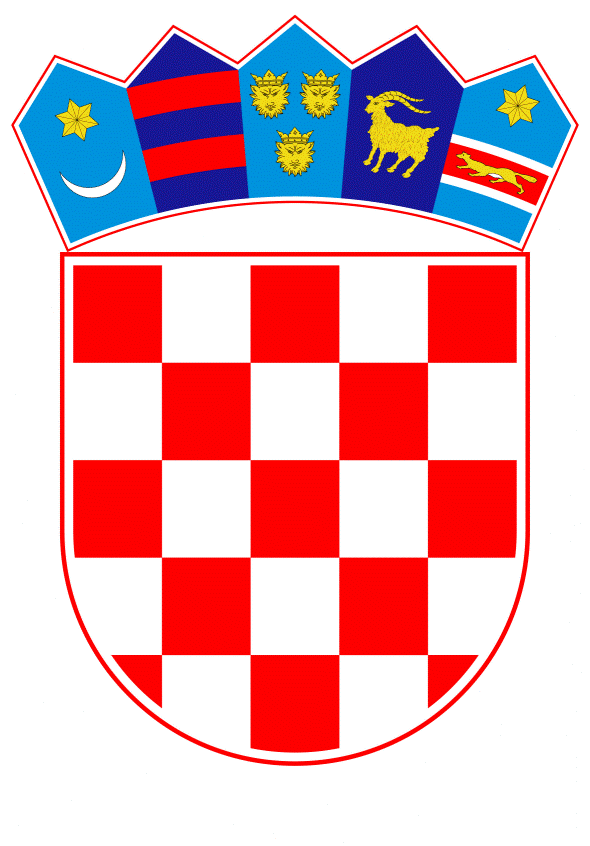 VLADA REPUBLIKE HRVATSKEZagreb, 6. svibnja 2022.______________________________________________________________________________________________________________________________________________________________________________________________________________________________Banski dvori | Trg Sv. Marka 2 | 10000 Zagreb | tel. 01 4569 222 | vlada.gov.hrVLADA REPUBLIKE HRVATSKENACRTKONAČNI PRIJEDLOG ZAKONA O IZMJENAMA I DOPUNAMA ZAKONA O PREKOGRANIČNOM PROMETU I TRGOVINI DIVLJIM VRSTAMAZagreb, svibanj 2022.KONAČNI PRIJEDLOG ZAKONA O IZMJENAMA I DOPUNAMA ZAKONA O PREKOGRANIČNOM PROMETU I TRGOVINI DIVLJIM VRSTAMAČlanak 1.U Zakonu o prekograničnom prometu i trgovini divljim vrstama („Narodne novine“, br. 94/13. i 14/19.) u članku 1. stavci 1. i 2. mijenjaju se i glase: „(1) Ovim Zakonom osigurava se provedba sljedećih akata Europske unije:Uredbe Vijeća (EZ) br. 338/97 od 9. prosinca 1996. o zaštiti vrsta divlje faune i flore uređenjem trgovine njima (SL L 61, 3.3.1997.) kako je posljednji put izmijenjena Uredbom Komisije (EU) 2021/2280 od 16. prosinca 2021. o izmjeni Uredbe Vijeća (EZ) br. 338/97 o zaštiti vrsta divlje faune i flore uređenjem trgovine njima i Uredbe Komisije (EZ) br. 865/2006 o utvrđivanju detaljnih pravila o provedbi Uredbe Vijeća (EZ) br. 338/97 (SL L 473, 30.12.2021.) (u daljnjem tekstu: Uredba (EZ) br. 338/97)Uredbe Komisije (EZ) br. 865/2006 od 4. svibnja 2006. o utvrđivanju detaljnih pravila o provedbi Uredbe Vijeća (EZ) br. 338/97 o zaštiti vrsta divlje faune i flore uređenjem trgovine njima (SL L 166, 19. 6. 2006.) kako je posljednji put izmijenjena Uredbom Komisije (EU) 2021/2280 od 16. prosinca 2021. o izmjeni Uredbe Vijeća (EZ) br. 338/97 o zaštiti vrsta divlje faune i flore uređenjem trgovine njima i Uredbe Komisije (EZ) br. 865/2006 o utvrđivanju detaljnih pravila o provedbi Uredbe Vijeća (EZ) br. 338/97 (SL L 473, 30.12.2021.) (u daljnjem tekstu: Uredba (EZ) br. 865/2006)Provedbene uredbe Komisije (EU) br. 792/2012 od 23. kolovoza 2012. o utvrđivanju pravila za oblikovanje dozvola, potvrda i drugih dokumenata predviđenih Uredbom Vijeća (EZ) br. 338/97 o zaštiti vrsta divlje faune i flore uređenjem trgovine njima te izmjeni Uredbe Komisije (EZ) br. 865/2006 (SL L 242, 7. 9. 2012.) kako je posljednji put izmijenjena Provedbenom uredbom Komisije (EU) 2021/2281 оd 16. prosinca 2021. o izmjeni Provedbene uredbe (EU) br. 792/2012 u pogledu dodavanja novog izvornog koda za biljke iz potpomognute proizvodnje i s tim povezanih promjena (SL L 473, 30.12.2021.) Provedbene uredbe Komisije (EU) 2019/1587 оd 24. rujna 2019. o zabrani unošenja primjeraka određenih vrsta divlje faune i flore u Uniju u skladu s Uredbom Vijeća (EZ) br. 338/97 o zaštiti vrsta divlje faune i flore uređenjem trgovine njima (SL L 248, 27.9.2019.).(2) Ovim se Zakonom uređuje postupanje pri komercijalnom korištenju te dokazivanje zakonitog podrijetla primjeraka vrsta koje su strogo zaštićene temeljem zakona kojim se uređuje zaštita prirode, a koje nisu navedene u Prilogu A Uredbe (EZ) br. 338/97, uzetih iz prirode Republike Hrvatske ili uzgojenih na području Republike Hrvatske, te njihovih dijelova i derivata.“. Članak 2.U članku 2. stavku 1. točka 3. mijenja se i glasi:„3) „komercijalno korištenje“ podrazumijeva svaku prodaju, nuđenje na prodaju i svaku radnju koja se opravdano može tumačiti kao takva, uključujući oglašavanje ili davanje povoda za oglašavanje prodaje i poziv na ponudu, iznajmljivanje, zamjenu robe ili razmjenu, premještanje i prijenos vlasništva primjeraka“.U točki 5. riječ: „središnje“ briše se.Iza točke 7. briše se točka i dodaje se točka 8. koja glasi:„8) „ministar“ je čelnik tijela državne uprave nadležnog za poslove zaštite prirode (u daljnjem tekstu: ministar).“. Članak 3.U članku 3. stavku 4. iza riječi: „prometa“ dodaju se riječi: „i trgovine“.Iza stavka 4. dodaje se novi stavak 5. koji glasi:„(5) Državni inspektorat nadležan je za kontrolu komercijalnog korištenja i zakonitog podrijetla živih i mrtvih primjeraka strogo zaštićenih vrsta, kao i njihovih dijelova i derivata, te primjeraka divljih vrsta, njihovih dijelova i derivata, navedenih u prilozima Uredbe (EZ) br. 338/97, kao i za nadzor nad primjenom uredbi iz članka 1. stavka 1. ovoga Zakona, odredbi ovoga Zakona i Konvencije.“.U dosadašnjem stavku 5., koji postaje stavak 6., riječ: „središnja“ briše se.Članak 4.U članku 4. točka 7. mijenja se i glasi:„7) vodi evidencije temeljem kojih izrađuje jednogodišnje izvješće o međunarodnoj trgovini primjercima vrsta navedenih u prilozima Uredbe (EZ) br. 338/97 u Republici Hrvatskoj, koje se podnosi Europskoj komisiji do 15. lipnja svake godine za prethodnu kalendarsku godinu“.  Iza točke 7. dodaje se nova točka 8. koja glasi: „8) godinu dana prije svakog zasjedanja Konferencije stranaka Konvencije podnosi izvješće Europskoj komisiji na propisanom formatu o provedbi zakonodavnih i administrativnih mjera poduzetih u Republici Hrvatskoj u prethodnom razdoblju, u cilju provođenja odredbi Konvencije“.Dosadašnje točke 8. do 22. postaju točke 9. do 23.Članak 5.U članku 7. iza stavka 2. dodaje se stavak 3. koji glasi: „(3) Označavanje mrtvih primjeraka vrsta navedenih u prilozima Uredbe (EZ) br. 338/97, njihovih dijelova i derivata, provodi se na način propisan odredbama uredbi iz članka 1. stavka 1. ovoga Zakona i odluka donesenih na konferencijama stranaka Konvencije.“.Članak 6.U članku 9. stavak 1. mijenja se i glasi:„(1) Pravna i fizička osoba koja namjerava komercijalno koristiti žive ili mrtve primjerke strogo zaštićenih vrsta uzete iz prirode Republike Hrvatske ili uzgojene na području Republike Hrvatske te njihove dijelove ili derivate, a koje nisu navedene u Prilogu A Uredbe (EZ) br. 338/97, dužna je prethodno ishoditi potvrdu Ministarstva.“. Iza stavka 1. dodaje se novi stavak 2. koji glasi:„(2) Potvrda Ministarstva iz stavka 1. izdaje se za komercijalno korištenje ili kao dokaz o zakonitom stjecanju navedenih primjeraka.“.Dosadašnji stavak 2. postaje stavak 3.Dosadašnji stavak 3. koji postaje stavak 4. mijenja se i glasi:„(4) Obrazac zahtjeva za izdavanje potvrde iz stavka 1. ovoga članka objavljuje se na mrežnoj stranici Ministarstva, a sadrži podatke o:1. podnositelju zahtjeva2. svrsi izdavanja potvrde3. znanstvenom nazivu vrste, podrijetlu i opisu primjeraka te njihovoj količini ili masi4. načinu stjecanja primjeraka5. rješenju kojim je dopušten uzgoj vrste na području Republike Hrvatske ili kojim je dopušteno uzimanje primjeraka iz prirode Republike Hrvatske.“.Iza stavka 4. dodaju se stavci 5. i 6. koji glase:„(5) Odredba stavka 1. ovoga članka ne primjenjuju se na umjetno razmnožene primjerke strogo zaštićenih biljnih vrsta, ako vlasnik primjerka može dokazati da se radi o umjetno razmnoženim primjercima.(6) U odnosu na odredbu stavka 4. ovoga članka, umjetno razmnoženi primjerci su primjerci biljne vrste ako potječu od biljke uzgojene iz sjemena, reznica, izdanaka, kalusnog ili drugog biljnog tkiva, spora ili drugih propagula dobivenih od jedinki proizvedenih u kontroliranim uvjetima te ako se kultivirani roditeljski fond održava u kontroliranim uvjetima.“.Članak 7.U članku 10. stavak 1. mijenja se i glasi: „(1) Ministarstvo izdaje potvrde iz članka 9. stavaka 1. i 2. ovoga Zakona, ako utvrdi da su ispunjeni sljedeći uvjeti:1) primjerci potječu s područja Republike Hrvatske i zakonito su stečeni u skladu s propisima iz područja zaštite prirode2) za uzgojene primjerke za koje je podnesen zahtjev za izdavanje potvrde, Ministarstvu je dostavljeno izvješće o uzgoju 3) postoji opravdanost komercijalnog korištenja sa stajališta očuvanja vrste i bioraznolikosti.“.Stavak 3. mijenja se i glasi: „(3) U slučaju iz stavka 2. točke 2. ovoga članka, nositelj potvrde dužan je nakon izvršene transakcije izvornik potvrde predati sljedećem vlasniku primjerka, a kopiju izvornika potvrde vratiti Ministarstvu uz ispunjene podatke o količini ili masi prodanih primjeraka u toj transakciji.“.U stavku 4. riječi: „se izdaje na obrascu iz Dodatka I. ovoga Zakona, a“ brišu se.Iza stavka 6. dodaju se stavci 7. i 8. koji glase: „(7) Papir za obrasce potvrde iz članka 9. stavka 1. ovoga Zakona, mora biti obrađen za pisanje, težine najmanje 55 g/m2 i veličine 210 × 297 mm (A4) s najvećim odstupanjem dužine od 18 mm manje i 8 mm veće.(8) Boja papira za obrasce iz članka 9. stavka 1. mora biti sljedeća:1) bijela za izvornik, sa sivo otisnutim „guilloche“ uzorkom pozadine na prednjoj strani za otkrivanje svakog mehaničkog ili kemijskog krivotvorenja2) ružičasta za kopiju za tijelo koje izdaje potvrdu.“.Članak 8.Članak 11. briše se.Članak 9.Naslov iznad članka 12. mijenja se i glasi: „Registracija uzgoja vrsta navedenih u Prilogu A Uredbe (EZ) br. 338/97“.Članak 12. mijenja se i glasi:„(1) Ministarstvo vodi registar uzgajivača vrsta navedenih u Prilogu A Uredbe (EZ) br. 338/97 u Republici Hrvatskoj.(2) Ministarstvo po službenoj dužnosti obavlja upis u registar iz stavka 1. ovoga članka, u postupcima ishođenja dopuštenja za uzgoj strogo zaštićenih ili stranih vrsta prema propisima iz područja zaštite prirode, a koje su navedene u Prilogu A Uredbe (EZ) br. 338/97, započetima nakon stupanja na snagu ovoga Zakona. (3) Za vrste iz Priloga A Uredbe (EZ) br. 338/97 za koje ne postoji obveza ishođenja dopuštenja za uzgoj prema propisima iz područja zaštite prirode, pravna i fizička osoba dužna je prije početka uzgoja podnijeti zahtjev za upis u registar iz stavka 1. ovoga članka. (4) Uzgajivači vrsta iz Priloga A Uredbe (EZ) br. 338/97, a koje su navedene u Prilogu X Uredbe Komisije (EZ) br. 865/2006, nisu se dužni registrirati u registar uzgajivača iz stavka 1. ovoga članka.“.Članak 10.Iza članka 12. dodaju se članci 12.a, 12.b i 12.c koji glase:„Članak 12.a(1) Zahtjev za upis u registar iz članka 12. stavka 1. ovoga Zakona podnosi se na obrascu objavljenom na mrežnoj stranici Ministarstva, a sadrži podatke o: 1. za pravnu osobu i fizičku osobu – obrtnika, odnosno osobu koja obavlja drugu samostalnu djelatnost: naziv i sjedište tvrtke, obrta, odnosno samostalne djelatnosti, osobni identifikacijski broj (OIB), ime i prezime odgovorne osobe, broj telefona i adresu elektroničke pošte2. za fizičku osobu: ime i prezime, adresu i osobni identifikacijski broj (OIB), broj telefona i adresu elektroničke pošte3. lokaciji i načinu provođenja uzgoja te opis sigurnosnih mjera radi sprječavanja širenja, bijega i/ili krađe jedinki4. znanstvenom nazivu vrsta u uzgoju i roditeljskim jedinkama koje čine matični fond te njihovim oznakama.(2) Podaci iz stavka 1. točaka 1. i 2. ovoga članka dokazuju se kopijom izvatka iz sudskog registra za pravnu osobu, kopijom izvatka iz obrtnog registra za fizičku osobu obrtnika, kopijom izvatka iz odgovarajućeg registra za osobu koja obavlja drugu samostalnu djelatnost ili kopijom osobne iskaznice. (3) Podaci iz stavka 1. točke 4. ovoga članka dokazuju se dokumentacijom o zakonitom podrijetlu roditeljskih jedinki koje čine matični fond.Članak 12.b(1) Ministarstvo upisuje u registar iz članka 12. stavka 1. ovoga Zakona pravnu i fizičku osobu koja namjerava uzgajati vrste navedene u Prilogu A Uredbe (EZ) br. 338/97, ako utvrdi da je svrha zahtjeva opravdana, roditeljske jedinke koje čine matični fond su zakonito stečene te je osigurana održivost uzgojne operacije s prijavljenim matičnim fondom. (2) Rješenje za upis u registar iz članka 12. stavka 1. ovoga Zakona izdaje se na rok do pet godina te sadrži uvjete uzgoja, rok za izvješćivanje i registracijski broj.Članak 12.c(1) Pravna i fizička osoba upisana u registar iz članka 12. stavka 1. ovoga Zakona, mora za sve vrijeme upisa u registar ispunjavati sve propisane uvjete slijedom kojih joj je upis u registar dopušten.(2) Pravna i fizička osoba koja je upisana u registar iz članka 12. stavka 1. ovoga Zakona, dužna je o prestanku uzgoja vrsta bez odlaganja obavijestiti Ministarstvo.“.Članak 11.U članku 13. stavak 1. mijenja se i glasi:„(1) Prema odredbama uredbi iz članka 1. stavka 1. ovoga Zakona, Ministarstvo na zahtjev pravne i fizičke osobe izdaje unaprijed izdanu potvrdu za komercijalno korištenje primjeraka životinjskih vrsta navedenih u Prilogu A Uredbe (EZ) br. 338/97, odnosno njihovih dijelova ili derivata.“.U stavku 6. točke 2. i 3. mijenjaju se i glase:„2) navodi potreban broj unaprijed izdanih potvrda 3) prilaže dokaz da su predmetni primjerci zakonito stečeni temeljem uredbi iz članka 1. stavka 1. ovoga Zakona, odredbi ovoga Zakona ili zakona kojim se uređuje zaštita prirode.“.Članak 12.U članku 14. stavku 1. točka 1. mijenja se i glasi:„1) predmetni primjerci su zakonito stečeni temeljem uredbi iz članka 1. stavka 1. ovoga Zakona, odredbi ovoga Zakona ili zakona kojim se uređuje zaštita prirode.“.Članak 13.U članku 16. stavci 5. i 6. mijenjaju se i glase: „(5) Dopuštenja, rješenja, potvrde i ovlaštenja koje Ministarstvo izdaje temeljem uredbi iz članka 1. stavka 1., te članka 9. stavka 1., članka 12.b stavka 2., članka 13. stavka 1., stavka 7. ovoga članka, članka 20. stavka 1. i članka 23. stavaka 2. i 3. ovoga Zakona su upravni akti.(6) Protiv odluka donesenih povodom zahtjeva za izdavanjem dopuštenja, rješenja, potvrde, ovlaštenja ili novog ili zamjenskog dopuštenja ili potvrde temeljem uredbi iz članka 1. stavka 1. ovoga Zakona, te na temelju članka 9. stavka 1., članka 12.b stavka 2., članka 13. stavka 1., stavka 7. ovoga članka, članka 20. stavka 1. i članka 23. stavaka 2. i 3. ovoga Zakona, žalba nije dopuštena, ali se može pokrenuti upravni spor pred nadležnim upravnim sudom.“.Iza stavka 6. dodaje se novi stavak 7. koji glasi: „(7) Ministarstvo će rješenjem ukinuti dopuštenje, rješenje, potvrdu, novo ili zamjensko dopuštenje ili potvrdu izdanu na temelju uredbi iz članka 1. stavka 1. ovoga Zakona, članka 9. i članka 12.b stavka 2. ovoga Zakona, u slučaju nepridržavanja propisanih uvjeta ili nastanka nepredviđenih događaja s negativnim učincima na bioraznolikost.“. Dosadašnji stavak 7. postaje stavak 8.Članak 14.U članku 17. stavku 1. iza riječi: „prilog dopuštenja,“ dodaju se riječi: „odnosno potvrde“, a riječi: „čiji su sadržaj i oblik propisani Dodatkom II. ovoga Zakona“ brišu se.Iza stavka 2. dodaju se stavci 3. i 4. koji glase: „(3) Obrazac priloga dopuštenja odnosno potvrde iz stavka 1. ovoga članka sadrži podatke o:znanstvenom i uobičajenom nazivu vrsteopisu primjerka 	količini ili masi jedinkeCITES Dodatku i EU Prilogupodrijetlu primjerka svrsi izdavanja dopuštenja odnosno potvrde.(4) Obrazac priloga dopuštenja odnosno potvrde iz stavka 1. ovoga članka se objavljuje na mrežnoj stranici Ministarstva.“.Članak 15.U članku 21. stavku 2. riječ: „središnje“ briše se.Članak 16.Članak 22. mijenja se i glasi: „(1) Ovlaštenik za preradu i prepakiranje kavijara iz članka 20. stavka 1. ovoga Zakona dužan je primarne spremnike kavijara namijenjene komercijalnom i nekomercijalnom korištenju, označiti prema odredbama uredbi iz članka 1. stavka 1. ovoga Zakona, smjernicama Konferencije stranaka Konvencije te pravilnika iz članka 16. stavka 8. ovoga Zakona.(2) Propisano označavanje primarnih spremnika odnosi se na sav proizvedeni kavijar koji potječe od primjeraka vrsta iz reda jesetrovki (Acipenseriformes spp.) podrijetlom iz prirode Republike Hrvatske ili iz uzgoja u Republici Hrvatskoj te na kavijar koji je prepakiran na teritoriju Republike Hrvatske.“.Članak 17.U članku 23. stavak 1. mijenja se i glasi: „(1) Ministarstvo u suradnji s nadležnim tijelima redovito prati aktivnosti postrojenja za preradu i prepakiranje kavijara od vrsta jesetrovki (Acipenseriformes spp.), uključujući istovar primjeraka, obradu, prepakiranje, označavanje, trgovinu, izvoz i ponovni izvoz.“.Stavak 5. briše se.Članak 18.Članak 25. mijenja se i glasi: „(1) U slučaju gubitka, krađe ili uništenja dopuštenja ili potvrde izdane temeljem uredbi iz članka 1. stavka 1. ovoga Zakona i odredbi ovoga Zakona koji se ne može pripisati nositelju dopuštenja ili imatelju, postupak izdavanja novog ili zamjenskog dopuštenja ili potvrde može se pokrenuti samo na zahtjev nositelja dopuštenja ili imatelja uz dostavu dokaza o gubitku, krađi ili uništenju.(2) U slučaju da je dopuštenje ili potvrda izdana temeljem uredbi iz članka 1. stavka 1. ovoga Zakona i odredbi ovoga Zakona istekla, odnosno ako podaci na istoj više ne odgovaraju stvarnom stanju, te u slučaju iz članka 27. ovoga Zakona, postupak izdavanja novog dopuštenja ili potvrde može se pokrenuti na zahtjev nositelja dopuštenja ili imatelja, uz povrat originala prethodno izdane potvrde ili dopuštenja.(3) Na dopuštenju ili potvrdi iz stavaka 1. i 2. ovoga članka, u polju predviđenom za posebne uvjete, Ministarstvo će navesti razloge izdavanja novog ili zamjenskog dopuštenja ili potvrde.“.Članak 19.U članku 26. stavku 1. točki 3. iza podstavka 6. dodaje se podstavak 7. koji glasi:„- slova MI označavaju potvrdu za glazbene instrumente“.Članak 20.U naslovu iznad članka 27. riječi: „ili u propisima koji uređuju zaštitu divljih vrsta u Republici Hrvatskoj“ brišu se.Članak 27. mijenja se i glasi:„U slučaju promjene popisa vrsta navedenih u prilozima Uredbe (EZ) br. 338/97, na način da se neka vrsta dodaje, briše ili premješta s jednog priloga na drugi, primjerak te vrste podliježe odredbama onoga priloga u kojemu je ta vrsta navedena na dan izvoza, ponovnog izvoza, uvoza, unosa s mora, komercijalnog korištenja ili bilo kojeg drugog propisanog postupanja.“.Članak 21.Članak 29. mijenja se i glasi: „(1) Privremeno oduzete žive životinje koje ispunjavaju veterinarsko-zdravstvene uvjete, privremeno se smještaju u oporavilišta prema članku 67. Zakona o zaštiti prirode („Narodne novine“, br. 80/13., 15/18., 14/19. i 127/19.) ili kod fizičkih ili pravnih osoba koje odredi Ministarstvo ili na primjerenoj lokaciji uvoznika/izvoznika/vlasnika uz zabranu raspolaganja robom ili zabranu premještanja životinja, do pravomoćnog okončanja postupka. (2) Privremeno oduzete žive biljke, gljive i alge, koje ispunjavaju uvjete određene fitosanitarnim ili sanitarnim propisima, privremeno se smještaju kod fizičkih ili pravnih osoba koje odredi Ministarstvo ili na primjerenoj lokaciji uvoznika/izvoznika/vlasnika uz zabranu raspolaganja tom robom, do pravomoćnog okončanja postupka. (3) Ako se u slučajevima iz stavaka 1. i 2. ovoga članka radi o robi koja je predmet prekršaja u nadležnosti Carinske službe mora se omogućiti carinski nadzor nad robom koja je predmet prekršaja.(4) O živim životinjama i biljkama iz stavaka 1. i 2. ovoga članka, privremeno oduzetim temeljem uredbi iz članka 1. stavka 1. ovoga Zakona i odredbi ovoga Zakona, tijelo koje je pokrenulo postupak dužno je po pravomoćnosti rješenja obavijestiti Ministarstvo.(5) Nakon pravomoćnog okončanja postupka, primjerci trajno oduzeti temeljem uredbi iz članka 1. stavka 1. ovoga Zakona i odredbi ovoga Zakona postaju vlasništvo Republike Hrvatske, nakon čega Ministarstvo donosi odluku o daljnjem postupanju s njima.(6) O pravomoćnom okončanju postupka kojim su primjerci trajno oduzeti temeljem uredbi iz članka 1. stavka 1. ovoga Zakona i odredbi ovoga Zakona, tijelo koje je pokrenulo postupak dužno je po pravomoćnosti rješenja obavijestiti Ministarstvo i dostaviti svu popratnu dokumentaciju.“.Članak 22.U članku 31. točka 5. mijenja se i glasi:„5) prodati, a ako se radi o primjercima vrsta navedenih u Prilogu A Uredbe (EZ) br. 338/97 samo uz uvjet da kupac nije počinitelj ili sudionik prekršaja u kojem su predmetni primjerci oduzeti“.Članak 23.Članak 32. mijenja se i glasi: „U slučaju oduzimanja velikog broja primjeraka vrsta navedenih u prilozima Uredbe (EZ) br. 338/97 i dodacima Konvencije namijenjenih komercijalnom korištenju, Ministarstvo ili tijelo koje je pokrenulo postupak o oduzimanju i daljnjem postupanju s tim primjercima obavještavaju Tajništvo Konvencije, Europsku komisiju i nadležna tijela države izvoznice ili uvoznice.“.Članak 24.U članku 34. stavku 1. riječ: „premještaj“ zamjenjuje se riječima: „zakonito podrijetlo“.Stavak 2. mijenja se i glasi: „(2) Ako se u inspekcijskom nadzoru iz stavka 1. ovoga članka utvrdi kršenje uredbi iz članka 1. stavka 1. ovoga Zakona i odredbi ovoga Zakona i Konvencije, kao i propisa koji su u nadležnosti Državnog inspektorata, u odnosu na primjerke vrsta navedenih u prilozima Uredbe (EZ) br. 338/97 i strogo zaštićenih vrsta, inspekcija zaštite prirode će počinitelju prekršaja izdati prekršajni nalog, odnosno podnijeti optužni prijedlog nadležnom tijelu te o tome obavijestiti Ministarstvo.“.Iza stavka 2. dodaje se novi stavak 3. koji glasi:„(3) Ako se u inspekcijskom nadzoru iz stavka 1. ovoga članka posumnja da je počinjeno kazneno djelo vezano uz kršenje odredbi uredbi iz članka 1. stavka 1. ovoga Zakona i odredbi ovoga Zakona i Konvencije, kao i propisa koji su u nadležnosti Državnog inspektorata u odnosu na primjerke vrsta navedenih u prilozima Uredbe (EZ) br. 338/97 i strogo zaštićenih vrsta, inspekcija zaštite prirode će protiv počinitelja podnijeti kaznenu prijavu nadležnom tijelu te o tome obavijestiti Ministarstvo.“.Dosadašnji stavak 3. postaje stavak 4.U dosadašnjem stavku 4. koji postaje stavak 5. iza riječi: „provode i“ dodaje se riječ „veterinarska,“.  Članak 25.U članku 35. stavak 2. mijenja se i glasi: „(2) Ako se u carinskom nadzoru iz stavka 1. ovoga članka utvrdi kršenje uredbi iz članka 1. stavka 1. ovoga Zakona i odredbi ovoga Zakona i Konvencije, kao i carinskih propisa u odnosu na primjerke vrsta navedenih u prilozima Uredbe (EZ) br. 338/97 i strogo zaštićenih vrsta, Carinska služba će počinitelju prekršaja izdati prekršajni nalog, odnosno podnijeti optužni prijedlog nadležnom tijelu te o tome obavijestiti Ministarstvo.“.Iza stavka 2. dodaje se stavak 3. koji glasi:„(3) Ako se u carinskom nadzoru iz stavka 1. ovoga članka posumnja da je počinjeno kazneno djelo vezano uz kršenje odredbe uredbi iz članka 1. stavka 1. ovoga Zakona i odredbe ovoga Zakona i Konvencije, kao i carinskih propisa u odnosu na primjerke vrsta navedenih u prilozima Uredbe (EZ) br. 338/97 i strogo zaštićenih vrsta, Carinska služba će protiv počinitelja podnijeti kaznenu prijavu nadležnom tijelu te o tome obavijestiti Ministarstvo.“.Članak 26.Naslov iznad članka 36. mijenja se i glasi: „Postupanje veterinarske, granične veterinarske i fitosanitarne inspekcije“.Članak 36. mijenja se i glasi: „(1) Kada pri obavljanju poslova iz svog djelokruga rada granični veterinarski ili fitosanitarni inspektor utvrdi ili posumnja da se na graničnim prijelazima, pri unošenju primjeraka vrsta navedenih u prilozima Uredbe (EZ) br. 338/97 ili strogo zaštićenih vrsta, radi o kršenju uredbi iz članka 1. stavka 1. ovoga Zakona, odredbi ovoga Zakona ili Konvencije, o tome je obvezan odmah izvijestiti Carinsku službu.(2) Kada pri obavljanju poslova iz svog djelokruga rada veterinarski ili fitosanitarni inspektor utvrdi ili posumnja da se unutar Republike Hrvatske, prilikom korištenja primjeraka vrsta navedenih u prilozima Uredbe (EZ) br. 338/97 ili strogo zaštićenih zavičajnih vrsta, radi o kršenju uredbi iz članka 1. stavka 1. ovoga Zakona ili odredbi ovoga Zakona, o tome je obvezan odmah obavijestiti inspekciju zaštite prirode.“.Članak 27.Članak 38. mijenja se i glasi:„(1) Novčanom kaznom u iznosu od 25.000,00 do 200.000,00 kuna kaznit će se za prekršaj pravna osoba ako:1. u neznatnoj količini ili manjoj mjeri komercijalno koristi žive ili mrtve primjerke strogo zaštićenih vrsta uzete iz prirode Republike Hrvatske ili uzgojene na području Republike Hrvatske te njihove dijelove ili derivate, a koje nisu navedene u Prilogu A Uredbe (EZ) br. 338/97, bez potvrde Ministarstva, odnosno nema dokaz o zakonitom stjecanju navedenih primjeraka (članak 9. stavci 1. i 2.) 2. uzgaja vrste navedene u Prilogu A Uredbe (EZ) br. 338/97 bez rješenja o upisu u registar uzgajivača (članak 12. stavak 1. i članak 12.b stavak 2.)3. kao vlasnik postrojenja u Republici Hrvatskoj prerađuje i/ili prepakirava kavijar od vrsta jesetrovki (Acipenseriformes spp.) bez ovlaštenja Ministarstva (članak 20. stavak. 1.)4. ne vodi i ne ažurira redovito evidenciju o preradi i prepakiranju kavijara od vrsta jesetrovki (Acipenseriformes spp.) (članak 21. stavak 4.)5. kao ovlaštenik za preradu i prepakiranje kavijara iz članka 20. stavka 1. ovoga Zakona ne označi primarne spremnike kavijara namijenjene komercijalnom i nekomercijalnom korištenju prema odredbama uredbi iz članka 1. stavka 1. ovoga Zakona, smjernicama Konferencije stranaka Konvencije te pravilnika iz članka 16. stavka 8. ovoga Zakona (članak 22. stavak 1.)6. u neznatnoj količini ili manjoj mjeri kupuje, nudi na prodaju, stječe u komercijalne svrhe, prikazuje javnosti u komercijalne svrhe, koristi za stjecanje dobiti, prodaje, drži radi prodaje, nudi ili prevozi radi prodaje primjerke vrsta navedenih u Prilogu A Uredbe (EZ) br. 338/97 bez potvrde nadležnog tijela (članak 8. stavci 1. i 2. Uredbe (EZ) br. 338/97)7. u neznatnoj količini ili manjoj mjeri kupuje, nudi na prodaju, stječe u komercijalne svrhe, prikazuje javnosti u komercijalne svrhe, koristi za stjecanje dobiti, prodaje, drži radi prodaje, nudi ili prevozi radi prodaje primjerke vrsta navedenih u Prilogu B Uredbe (EZ) br. 338/97, koji nemaju zakonito podrijetlo (članak 8. stavak 5. Uredbe (EZ) br. 338/97).(2) Novčanom kaznom u iznosu od 7.000,00 do 30.000,00 kuna kaznit će se za prekršaj iz stavka 1. ovoga članka fizička osoba i odgovorna osoba u pravnoj osobi.(3) Novčanom kaznom od 10.000,00 do 50.000,00 kuna kaznit će se i fizička osoba obrtnik i osoba koja obavlja drugu samostalnu djelatnost ako je prekršaj iz stavka 1. ovoga članka počinila u vezi s obavljanjem njezina obrta ili druge samostalne djelatnosti.“.Članak 28.Iza članka 38. dodaje se članak 38.a koji glasi:„Članak 38.a(1) Novčanom kaznom u iznosu od 3.310,00 do 26.540,00 eura kaznit će se za prekršaj pravna osoba ako:„1. u neznatnoj količini ili manjoj mjeri komercijalno koristi žive ili mrtve primjerke strogo zaštićenih vrsta uzete iz prirode Republike Hrvatske ili uzgojene na području Republike Hrvatske te njihove dijelove ili derivate, a koje nisu navedene u Prilogu A Uredbe (EZ) br. 338/97, bez potvrde Ministarstva, odnosno nema dokaz o zakonitom stjecanju navedenih primjeraka (članak 9. stavci 1. i 2.) 2. uzgaja vrste navedene u Prilogu A Uredbe (EZ) br. 338/97 bez rješenja o upisu u registar uzgajivača (članak 12. stavak 1. i članak 12.b stavak 2.)3. kao vlasnik postrojenja u Republici Hrvatskoj prerađuje i/ili prepakirava kavijar od vrsta jesetrovki (Acipenseriformes spp.) bez ovlaštenja Ministarstva (članak 20. stavak. 1.)4. ne vodi i ne ažurira redovito evidenciju o preradi i prepakiranju kavijara od vrsta jesetrovki (Acipenseriformes spp.) (članak 21. stavak 4.)5. kao ovlaštenik za preradu i prepakiranje kavijara iz članka 20. stavka 1. ovoga Zakona ne označi primarne spremnike kavijara namijenjene komercijalnom i nekomercijalnom korištenju prema odredbama uredbi iz članka 1. stavka 1. ovoga Zakona, smjernicama Konferencije stranaka Konvencije te pravilnika iz članka 16. stavka 8. ovoga Zakona (članak 22. stavak 1.)6. u neznatnoj količini ili manjoj mjeri kupuje, nudi na prodaju, stječe u komercijalne svrhe, prikazuje javnosti u komercijalne svrhe, koristi za stjecanje dobiti, prodaje, drži radi prodaje, nudi ili prevozi radi prodaje primjerke vrsta navedenih u Prilogu A Uredbe (EZ) br. 338/97 bez potvrde nadležnog tijela (članak 8. stavci 1. i 2. Uredbe (EZ) br. 338/97)7. u neznatnoj količini ili manjoj mjeri kupuje, nudi na prodaju, stječe u komercijalne svrhe, prikazuje javnosti u komercijalne svrhe, koristi za stjecanje dobiti, prodaje, drži radi prodaje, nudi ili prevozi radi prodaje primjerke vrsta navedenih u Prilogu B Uredbe (EZ) br. 338/97, koji nemaju zakonito podrijetlo (članak 8. stavak 5. Uredbe (EZ) br. 338/97).(2) Novčanom kaznom u iznosu od 920,00 do 3.980,00 eura kaznit će se za prekršaj iz stavka 1. ovoga članka fizička osoba i odgovorna osoba u pravnoj osobi.(3) Novčanom kaznom od 1.320,00 do 6.630,00 eura kaznit će se i fizička osoba obrtnik i osoba koja obavlja drugu samostalnu djelatnost ako je prekršaj iz stavka 1. ovoga članka počinila u vezi s obavljanjem njezina obrta ili druge samostalne djelatnosti.“.Članak 29.	Članak 39. mijenja se i glasi:„(1) Novčanom kaznom u iznosu od 7.000,00 do 15.000,00 kuna kaznit će se za prekršaj pravna osoba ako:1. premješta žive primjerke vrsta navedenih u Prilogu A Uredbe (EZ) br. 338/97 bez potvrde nadležnog tijela, osim u slučaju hitnog veterinarskog liječenja (članak 9. stavci 1. i 2. Uredbe (EZ) br. 338/97)2. ne označi primjerke vrsta navedenih u prilozima Uredbe (EZ) br. 338/97 na propisani način (članak 66. Uredbe (EZ) br. 865/2006 i članak 7. ovoga Zakona)3. potvrdu iz članka 9. stavka 1. ovoga Zakona bez odgađanja ne vrati Ministarstvu u slučaju kada podaci ne odgovaraju stvarnom stanju i/ili nisu ispunjeni uvjeti u polju 14. potvrde (članak 10. stavak 5.)4. nakon izvršene transakcije ne vrati bez odgađanja izvornik unaprijed izdane potvrde Ministarstvu (članak 14. stavak 3.)5. kao korisnik unaprijed izdane potvrde ne podnese godišnje izvješće Ministarstvu najkasnije do 1. ožujka tekuće godine za prethodnu kalendarsku godinu u elektroničkom obliku na obrascu iz članka 15. stavka 1. ovoga Zakona (članak 15. stavak 3.)6. u slučaju gubitka ili uginuća primjerka koji je dio putujuće izložbe o tome ne obavijesti Ministarstvo u roku od 15 dana (članak 18. stavak 6.)7. ne omogući nadležnim tijelima uvid u popis primjeraka iz članka 19. stavka 2. ovoga Zakona (članak 19. stavak 9.)8. kao ovlaštenik za preradu i prepakiranje kavijara od vrsta jesetrovki (Acipenseriformes spp.), ne dostavi godišnje izvješće Ministarstvu najkasnije do 31. siječnja tekuće godine za prethodnu kalendarsku godinu (članak 21. stavak 5.)9. kao ovlaštenik za preradu i prepakiranje kavijara od vrsta jesetrovki (Acipenseriformes spp.), ne omogući nadležnim tijelima uvid u evidenciju iz članka 21. stavka 4. ovoga Zakona (članak 21. stavak 6.).(2) Novčanom kaznom u iznosu od 3.000,00 do 7.000,00 kuna kaznit će se za prekršaj iz stavka 1. ovoga članka fizička osoba i odgovorna osoba u pravnoj osobi.(3) Novčanom kaznom od 5.000,00 do 10.000,00 kuna kaznit će se i fizička osoba obrtnik i osoba koja obavlja drugu samostalnu djelatnost ako je prekršaj iz stavka 1. ovoga članka počinila u vezi s obavljanjem njezina obrta ili druge samostalne djelatnosti.“.Članak 30.Iza članka 39. dodaje se članak 39.a koji glasi:Članak 39.a„(1) Novčanom kaznom u iznosu od 920,00 do 1.990,00 eura kaznit će se za prekršaj pravna osoba ako:1. premješta žive primjerke vrsta navedenih u Prilogu A Uredbe (EZ) br. 338/97 bez potvrde nadležnog tijela, osim u slučaju hitnog veterinarskog liječenja (članak 9. stavci 1. i 2. Uredbe (EZ) br. 338/97)2. ne označi primjerke vrsta navedenih u prilozima Uredbe (EZ) br. 338/97 na propisani način (članak 66. Uredbe (EZ) br. 865/2006 i članak 7. ovoga Zakona)3. potvrdu iz članka 9. stavka 1. bez odgađanja ne vrati Ministarstvu u slučaju kada podaci ne odgovaraju stvarnom stanju i/ili nisu ispunjeni uvjeti u polju 14. potvrde (članak 10. stavak 5.)4. nakon izvršene transakcije ne vrati bez odgađanja izvornik unaprijed izdane potvrde Ministarstvu (članak 14. stavak 3.)5. kao korisnik unaprijed izdane potvrde ne podnese godišnje izvješće Ministarstvu najkasnije do 1. ožujka tekuće godine za prethodnu kalendarsku godinu u elektroničkom obliku na obrascu iz članka 15. stavka 1. ovoga Zakona (članak 15. stavak 3.)6. u slučaju gubitka ili uginuća primjerka koji je dio putujuće izložbe o tome ne obavijesti Ministarstvo u roku od 15 dana (članak 18. stavak 6.)7. ne omogući nadležnim tijelima uvid u popis primjeraka iz članka 19. stavka 2. ovoga Zakona (članak 19. stavak 9. )8. kao ovlaštenik za preradu i prepakiranje kavijara od vrsta jesetrovki (Acipenseriformes spp.), ne dostavi godišnje izvješće Ministarstvu najkasnije do 31. siječnja tekuće godine za prethodnu kalendarsku godinu (članak 21. stavak 5.)9. kao ovlaštenik za preradu i prepakiranje kavijara od vrsta jesetrovki (Acipenseriformes spp.), ne omogući nadležnim tijelima uvid u evidenciju iz članka 21. stavka 4. ovoga Zakona (članak 21. stavak 6.).(2) Novčanom kaznom u iznosu od 390,00 do 920,00 eura kaznit će se za prekršaj iz stavka 1. ovoga članka fizička osoba i odgovorna osoba u pravnoj osobi.(3) Novčanom kaznom od 660,00 do 1.320,00 eura kaznit će se i fizička osoba obrtnik i osoba koja obavlja drugu samostalnu djelatnost ako je prekršaj iz stavka 1. ovoga članka počinila u vezi s obavljanjem njezina obrta ili druge samostalne djelatnosti.“.Članak 31.	Članak 40. mijenja se i glasi:„(1) Novčanom kaznom u iznosu od 2.000,00 do 7.000,00 kuna kaznit će se za prekršaj pravna osoba ako:1. nositelj potvrde nakon izvršene transakcije izvornik potvrde ne preda sljedećem vlasniku primjerka, a kopiju izvornika potvrde ne vrati Ministarstvu uz ispunjene podatke o količini ili masi prodanih primjeraka u toj transakciji (članak 10. stavak 3.)2. kao korisnik unaprijed izdane potvrde ne vodi i ne ažurira redovito elektroničku evidenciju podataka koji se odnose na nabavu primjeraka i na njihovu prodaju, na obrascu koji Ministarstvo objavljuje na službenim mrežnim stranicama (članak 15. stavak 1.)3. kao korisnik unaprijed izdane potvrde ne omogući nadležnim tijelima uvid u evidenciju iz članka 15. stavka 1. ovoga Zakona (članak 15. stavak 2.)4. ne vodi i ne ažurira redovito popis primjeraka iz članka 19. stavka 2. ovoga Zakona (članak 19. stavak 8.)5. kao ovlaštenik za preradu i prepakiranje kavijara od vrsta jesetrovki (Acipenseriformes spp.), nakon prestanka djelatnosti za koje je ovlašteno, ne obavijesti Ministarstvo (članak 23. stavak 3.).(2) Novčanom kaznom u iznosu od 500,00 do 1.000,00 kuna kaznit će se za prekršaj iz stavka 1. ovoga članka fizička osoba i odgovorna osoba u pravnoj osobi.(3) Novčanom kaznom od 1.000,00 do 5.000,00 kuna kaznit će se i fizička osoba obrtnik i osoba koja obavlja drugu samostalnu djelatnost ako je prekršaj iz stavka 1. ovoga članka počinila u vezi s obavljanjem njezina obrta ili druge samostalne djelatnost.“.Članak 32.Iza članka 40. dodaje se članak 40.a koji glasi:„Članak 40.a(1) Novčanom kaznom u iznosu od 260,00 do 920,00 eura kaznit će se za prekršaj pravna osoba ako:1. nositelj potvrde nakon izvršene transakcije izvornik potvrde ne preda sljedećem vlasniku primjerka, a kopiju izvornika potvrde ne vrati Ministarstvu uz ispunjene podatke o količini ili masi prodanih primjeraka u toj transakciji (članak 10. stavak 3.)2. kao korisnik unaprijed izdane potvrde ne vodi i ne ažurira redovito elektroničku evidenciju podataka koji se odnose na nabavu primjeraka i na njihovu prodaju, na obrascu koji Ministarstvo objavljuje na službenim mrežnim stranicama (članak 15. stavak 1.)3. kao korisnik unaprijed izdane potvrde ne omogući nadležnim tijelima uvid u evidenciju iz članka 15. stavka 1. ovoga Zakona (članak 15. stavak 2.)4. ne vodi i ne ažurira redovito popis primjeraka iz članka 19. stavka 2. ovoga Zakona (članak 19. stavak 8.)5. kao ovlaštenik za preradu i prepakiranje kavijara od vrsta jesetrovki (Acipenseriformes spp.), nakon prestanka djelatnosti za koje je ovlašteno, ne obavijesti Ministarstvo (članak 23. stavak 3.).(2) Novčanom kaznom u iznosu od 60,00 do 130,00 eura kaznit će se za prekršaj iz stavka 1. ovoga članka fizička osoba i odgovorna osoba u pravnoj osobi.(3) Novčanom kaznom od 130,00 do 660,00 eura kaznit će se i fizička osoba obrtnik i osoba koja obavlja drugu samostalnu djelatnost ako je prekršaj iz stavka 1. ovoga članka počinila u vezi s obavljanjem njezina obrta ili druge samostalne djelatnost.“.Članak 33.Članak 41. mijenja se i glasi:„(1) Novčanom kaznom u iznosu od 10.000,00 do 1.000.000,00 kuna kaznit će se za prekršaj pravna osoba ako:1. ne ispuni uvjete propisane dopuštenjem, potvrdom ili drugim dokumentom izdanim u skladu s uredbama iz članka 1. stavka 1. i odredbama ovoga Zakona (članci 4., 5., 7. i 11. Uredbe (EZ) br. 338/97 u vezi s člancima 9., 10., 11., 14. i 16. Uredbe (EZ) br. 865/2006)2. upotrijebi dopuštenje, potvrdu ili druge dokumente izdane u skladu s uredbama iz članka 1. stavka 1. i odredbama ovoga Zakona za bilo koji drugi primjerak koji nije primjerak za koji je dopuštenje, potvrda ili dokument izdan (članak 16. stavak 1. točka (k) Uredbe (EZ) br. 338/97)3. unese ili pokuša unijeti primjerke vrsta navedenih u Prilogu Provedbene uredbe Komisije (EU) 2019/1587 оd 24. rujna 2019. o zabrani unošenja primjeraka određenih vrsta divlje faune i flore u Uniju u skladu s Uredbom (EZ) br. 338/97 o zaštiti vrsta divlje faune i flore uređenjem trgovine njima, čiji je uvoz zabranjen (članak 4. stavak 6. Uredbe (EZ) br. 338/97)4. u neznatnoj količini ili manjoj mjeri unese ili pokuša unijeti primjerke vrsta navedenih u Prilogu A Uredbe (EZ) br. 338/97 bez uvoznog dopuštenja (članak 4. stavak 1. Uredbe (EZ) br. 338/97 u vezi s člancima 22., 24., 35., 42. i 44.f Uredbe (EZ) br. 865/2006)5. upotrijebi primjerke vrsta navedenih u Prilogu A Uredbe (EZ) br. 338/97 protivno uvjetima iz uvoznog dopuštenja (članak 8. Uredbe (EZ) br. 338/97 i članak 48. Uredbe (EZ) br. 865/2006)6. u neznatnoj količini ili manjoj mjeri unese ili pokuša unijeti primjerke vrsta navedenih u Prilogu B Uredbe (EZ) br. 338/97 bez uvoznog dopuštenja (članak 4. stavak 2. Uredbe (EZ) br. 338/97 u vezi s člancima 22., 24., 35., 42. i 44.f Uredbe (EZ) br. 865/2006)7. ne podnese obavijest o uvozu primjeraka vrsta navedenih u Prilogu C Uredbe (EZ) br. 338/97 te izvozno dopuštenje, potvrdu o ponovnom izvozu ili potvrdu o podrijetlu (članak 4. stavak 3. Uredbe (EZ) br. 338/97 u vezi s člancima 22., 27., 35., 42. i 44.f Uredbe (EZ) br. 865/2006)8. ne podnese obavijest o uvozu primjeraka vrsta navedenih u Prilogu D Uredbe (EZ) br. 338/97 (članak 4. stavak 4. Uredbe (EZ) br. 338/97)9. u neznatnoj količini ili manjoj mjeri iznese, ponovno iznese ili pokuša iznijeti ili ponovno iznijeti primjerke vrsta navedenih u Prilogu A Uredbe (EZ) br. 338/97 bez izvoznog dopuštenja ili potvrde o ponovnom izvozu (članak 5. stavak 1. Uredbe (EZ) br. 338/97 u vezi s člancima 27., 35., 42. i 44.f Uredbe (EZ) br. 865/2006)10. u neznatnoj količini ili manjoj mjeri iznese, ponovno iznese ili pokuša iznijeti ili ponovno iznijeti primjerke vrsta navedenih u prilozima B ili C Uredbe (EZ) br. 338/97 bez izvoznog dopuštenja ili potvrde o ponovnom izvozu (članak 5. stavak 4. Uredbe (EZ) br. 338/97)11. obavlja provoz primjeraka vrsta navedenih u prilozima Uredbe (EZ) br. 338/97 bez prethodne prijave graničnom carinskom uredu i bez podnošenja propisane izvozne dokumentacije (članak 7. stavak 2. Uredbe (EZ) br. 338/97 u vezi s člancima 27., 35., 42. i 44.f Uredbe (EZ) br. 865/2006)12. ako prilikom prvog uvoza primjeraka vrsta navedenih u Prilogu A Uredbe (EZ) br. 338/97, koji su osobna ili kućna stvar, graničnom carinskom uredu ne predoči valjano uvozno dopuštenje ili potvrdu o ponovnom izvozu (članak 57. stavak 2. i 58. stavci 1. i 2. Uredbe (EZ) br. 865/2006 u vezi s člankom 7. stavkom 3. Uredbe (EZ) br. 338/97)13. ako prilikom prvog unosa primjeraka vrsta navedenih u Prilogu B Uredbe (EZ) br. 338/97, koji su osobna ili kućna stvar, graničnom carinskom uredu ne predoči valjano izvozno dopuštenje ili potvrdu o ponovnom izvozu (članak 57. stavak 3. Uredbe (EZ) br. 865/2006 u vezi s člankom 7. stavkom 3. Uredbe (EZ) br. 338/97).(2) Novčanom kaznom u iznosu od 3.000,00 do 100.000,00 kuna kaznit će se za prekršaj iz stavka 1. ovoga članka fizička osoba i odgovorna osoba u pravnoj osobi.(3) Novčanom kaznom od 5.000,00 do 900.000,00 kuna kaznit će se i fizička osoba obrtnik i osoba koja obavlja drugu samostalnu djelatnost ako je prekršaj iz stavka 1. ovoga članka počinila u vezi s obavljanjem njezina obrta ili druge samostalne djelatnosti.“.Članak 34.	Iza članka 41. dodaje se članak 41.a koji glasi:„Članak 41.a(1) Novčanom kaznom u iznosu od 1.320,00 do 132.720,00 eura kaznit će se za prekršaj pravna osoba ako:1. ne ispuni uvjete propisane dopuštenjem, potvrdom ili drugim dokumentom izdanim u skladu s uredbama iz članka 1. stavka 1. i odredbama ovoga Zakona (članci 4., 5., 7. i 11. Uredbe (EZ) br. 338/97 u vezi s člancima 9., 10., 11., 14. i 16. Uredbe (EZ) br. 865/2006)2. upotrijebi dopuštenje, potvrdu ili druge dokumente izdane u skladu s uredbama iz članka 1. stavka 1. i odredbama ovoga Zakona za bilo koji drugi primjerak koji nije primjerak za koji je dopuštenje, potvrda ili dokument izdan (članak 16. stavak 1. točka (k) Uredbe (EZ) br. 338/97)3. unese ili pokuša unijeti primjerke vrsta navedenih u Prilogu Provedbene uredbe Komisije (EU) 2019/1587 оd 24. rujna 2019. o zabrani unošenja primjeraka određenih vrsta divlje faune i flore u Uniju u skladu s Uredbom (EZ) br. 338/97 o zaštiti vrsta divlje faune i flore uređenjem trgovine njima, čiji je uvoz zabranjen (članak 4. stavak 6. Uredbe (EZ) br. 338/97)4. u neznatnoj količini ili manjoj mjeri unese ili pokuša unijeti primjerke vrsta navedenih u Prilogu A Uredbe (EZ) br. 338/97 bez uvoznog dopuštenja (članak 4. stavak 1. Uredbe (EZ) br. 338/97 u vezi s člancima 22., 24., 35., 42. i 44.f Uredbe (EZ) br. 865/2006)5. upotrijebi primjerke vrsta navedenih u Prilogu A Uredbe (EZ) br. 338/97 protivno uvjetima iz uvoznog dopuštenja (članak 8. Uredbe (EZ) br. 338/97 i članak 48. Uredbe (EZ) br. 865/2006)6. u neznatnoj količini ili manjoj mjeri unese ili pokuša unijeti primjerke vrsta navedenih u Prilogu B Uredbe (EZ) br. 338/97 bez uvoznog dopuštenja (članak 4. stavak 2. Uredbe (EZ) br. 338/97 u vezi s člancima 22., 24., 35., 42. i 44.f Uredbe (EZ) br. 865/2006)7. ne podnese obavijest o uvozu primjeraka vrsta navedenih u Prilogu C Uredbe (EZ) br. 338/97 te izvozno dopuštenje, potvrdu o ponovnom izvozu ili potvrdu o podrijetlu (članak 4. stavak 3. Uredbe (EZ) br. 338/97 u vezi s člancima 22., 27., 35., 42. i 44.f Uredbe (EZ) br. 865/2006)8. ne podnese obavijest o uvozu primjeraka vrsta navedenih u Prilogu D Uredbe (EZ) br. 338/97 (članak 4. stavak 4. Uredbe (EZ) br. 338/97)9. u neznatnoj količini ili manjoj mjeri iznese, ponovno iznese ili pokuša iznijeti ili ponovno iznijeti primjerke vrsta navedenih u Prilogu A Uredbe (EZ) br. 338/97 bez izvoznog dopuštenja ili potvrde o ponovnom izvozu (članak 5. stavak 1. Uredbe (EZ) br. 338/97 u vezi s člancima 27., 35., 42. i 44.f Uredbe (EZ) br. 865/2006)10. u neznatnoj količini ili manjoj mjeri iznese, ponovno iznese ili pokuša iznijeti ili ponovno iznijeti primjerke vrsta navedenih u prilozima B ili C Uredbe (EZ) br. 338/97 bez izvoznog dopuštenja ili potvrde o ponovnom izvozu (članak 5. stavak 4. Uredbe (EZ) br. 338/97)11. obavlja provoz primjeraka vrsta navedenih u prilozima Uredbe (EZ) br. 338/97 bez prethodne prijave graničnom carinskom uredu i bez podnošenja propisane izvozne dokumentacije (članak 7. stavak 2. Uredbe (EZ) br. 338/97 u vezi s člancima 27., 35., 42. i 44.f Uredbe (EZ) br. 865/2006)12. ako prilikom prvog uvoza primjeraka vrsta navedenih u Prilogu A Uredbe (EZ) br. 338/97, koji su osobna ili kućna stvar, graničnom carinskom uredu ne predoči valjano uvozno dopuštenje ili potvrdu o ponovnom izvozu (članak 57. stavak 2. i 58. stavci 1. i 2. Uredbe (EZ) br. 865/2006 u vezi s člankom 7. stavkom 3. Uredbe (EZ) br. 338/97)13. ako prilikom prvog unosa primjeraka vrsta navedenih u Prilogu B Uredbe (EZ) br. 338/97, koji su osobna ili kućna stvar, graničnom carinskom uredu ne predoči valjano izvozno dopuštenje ili potvrdu o ponovnom izvozu (članak 57. stavak 3. Uredbe (EZ) br. 865/2006 u vezi s člankom 7. stavkom 3. Uredbe (EZ) br. 338/97).(2) Novčanom kaznom u iznosu od 390,00 do 13.270,00 eura kaznit će se za prekršaj iz stavka 1. ovoga članka fizička osoba i odgovorna osoba u pravnoj osobi.(3) Novčanom kaznom od 660,00 do 119.450,00 eura kaznit će se i fizička osoba obrtnik i osoba koja obavlja drugu samostalnu djelatnost ako je prekršaj iz stavka 1. ovoga članka počinila u vezi s obavljanjem njezina obrta ili druge samostalne djelatnosti.“.Članak 35.Upravni postupci započeti do stupanja na snagu ovoga Zakona nastavit će se i dovršiti prema odredbama Zakona o prekograničnom prometu i trgovini divljim vrstama („Narodne novine“, br. 94/13 i 14/19).Članak 36.Odredbe članaka 27., 29., 31. i 33. ovoga Zakona prestaju važiti na dan uvođenja eura kao službene valute u Republici Hrvatskoj. Članak 37.Ovaj Zakon stupa na snagu osmoga dana od dana objave u „Narodnim novinama“, osim članaka 28., 30., 32. i 34. ovoga Zakona koji stupaju na snagu na dan uvođenja eura kao službene valute u Republici Hrvatskoj.O B R A Z L O Ž E NJ EI.	RAZLOZI ZBOG KOJIH SE ZAKON DONOSI Izradi Zakona o izmjenama i dopunama Zakona o prekograničnom prometu i trgovini divljim vrstama pristupilo se kako bi se izbjegla pojava pravnih praznina u procedurama i uvjetima izdavanja uvoznih i izvoznih dopuštenja, potvrda za ponovni izvoz, potvrda o zbirkama uzoraka, potvrda o glazbenim instrumentima, potvrda o osobnom vlasništvu i potvrda za komercijalno korištenje primjeraka unutar Europske unije iz Zakona te postigla dosljednost primjene postupaka propisanih pravnim okvirom Europske unije o prekograničnom prometu i trgovini divljim vrstama te postupaka definiranim Konvencijom o međunarodnoj trgovini ugroženim vrstama divljih životinja i biljaka (u daljnjem tekstu: CITES konvencija) koje je Republika Hrvatska punopravna stranka (Zakon o potvrđivanju Konvencije o međunarodnoj trgovini ugroženim vrstama divljih životinja i biljaka („Narodne novine – Međunarodni ugovori“, broj 12/99.). Ovim Zakonom će se jasnije propisati postojeće procedure i omogućiti bolje razumijevanje pojedinih zakonskih odredbi.Kontrola komercijalnog korištenja i prekograničnog prometa živim i mrtvim primjercima divljih vrsta te njihovim dijelovima i/ili derivatima, u okviru provedbe Uredbe Vijeća (EZ) br. 338/97 od 9. prosinca 1996. o zaštiti vrsta divlje faune i flore uređenjem trgovine njima (SL L 61, 3. 3. 1997.) i njezinih provedbenih uredbi, osigurava se izdavanjem uvoznih i izvoznih dopuštenja, potvrda za ponovni izvoz, potvrda o zbirkama uzoraka, potvrda o glazbenim instrumentima, potvrda o osobnom vlasništvu i potvrda za komercijalno korištenje primjeraka unutar Europske unije. Ovim dopuštenjima i potvrdama dokazuje se zakonitost stjecanja primjeraka, a obrasci ovih dokumenata propisani su spomenutim uredbama Europske unije. Važeći Zakon o prekograničnom prometu i trgovini divljim vrstama propisuje detalje provedbe ovih uredbi u Republici Hrvatskoj. Kako su u međuvremenu izmijenjene uredbe Europske unije koje reguliraju ovo područje, bilo je nužno pristupiti njegovim izmjenama i dopunama. Konkretno, pojmovnik važećeg Zakona je potrebno dopuniti novim odgovarajućim definicijama te izmijeniti razdoblje izvještavanja Europske komisije i Tajništva CITES konvencije. Također, u primjeni važećeg Zakona utvrđeni su određeni nedostaci pa je potrebno jasnije propisati uvjete ishođenja potvrda za primjerke vrsta navedene u Prilogu A Uredbe (EZ) br. 338/97 te uvjete za registraciju njihovog uzgoja, kao i izmijeniti i dopuniti i odgovarajuće prekršajne odredbe. Osim okvira za provedbu uredbi Europske unije, važeći Zakon propisuje i uvjete komercijalnog korištenja strogo zaštićenih zavičajnih divljih vrsta koje nisu obuhvaćene uredbama te upravni postupak i obrazac potvrde za korištenje strogo zaštićenih zavičajnih divljih vrsta, čiji je sadržaj zbog promjene naziva nadležnog tijela potrebno izmijeniti.II.	PITANJA KOJA SE ZAKONOM RJEŠAVAJUIzradi izmjena i dopuna Zakona o prekograničnom prometu i trgovini divljim vrstama pristupilo se kako bi se doradio zakonodavni okvir za provedbu Uredbe Vijeća (EZ) br. 338/97 i njezinih provedbenih uredbi jer su navedene uredbe značajno izmijenjene od 2013. godine kada je Zakon prvi puta donesen. Zakon je mijenjan samo jednom 2019. godine kada su izmjene bile ograničene isključivo na promjene uslijed preustroja tijela državne uprave, konkretno uspostave Državnog inspektorata i ukidanja Hrvatske agencije za okoliš i prirodu te uspostave Zavoda za zaštitu okoliša i prirode kao unutarnje ustrojstvene jedinice sadašnjeg Ministarstva gospodarstva i održivog razvoja nadležne za stručno-analitičke poslove zaštite prirode.Konačnim prijedlogom zakona o izmjenama i dopunama Zakona o prekograničnom prometu i trgovini divljim vrstama (u daljnjem tekstu: Konačni prijedlog zakona) osigurava se dosljednost primjene postupaka propisanih pravnim okvirom Europske unije o prekograničnom prometu i trgovini divljim vrstama te se izbjegava pojava pravnih praznina u procedurama i uvjetima izdavanja uvoznih i izvoznih dopuštenja i potvrda potrebnih za zakonit prekogranični promet, trgovinu i korištenje primjeraka divljih vrsta s popisa Uredbe Vijeća (EZ) br. 338/97. Konkretno, Uredba Vijeća (EZ) br. 338/97 i paket njezinih provedbenih uredbi redovito se izmjenjuju i dopunjuju, najmanje svake tri godine kao posljedica izmjena CITES konvencije usvojenih na sastancima stranaka Konvencije. Promjene u uredbama Europske unije koje su se dogodile od 2013. godine zahtijevaju sljedeće izmjene važećeg Zakona:-	izmjenu definicije pojma „komercijalno korištenje“-	izmjenu vrsta izvješća i rokova za izvještavanje RH prema Europskoj komisiji o provedbi CITES konvencije i EU uredbi-	usklađivanje obaveze označavanja primjeraka vrsta navedenih u prilozima EU Uredbe 338/97-	usklađivanje obaveze označavanja i pakiranja kavijara te postupanja postrojenja za preradu i prepakiranje kavijara u RH (takvih postrojenja u RH u ovom trenutku nema)-	dopunu vrsta dopuštenja koja se izdaju sukladno EU Uredbi 338/97, konkretno uvođenje potvrde za glazbene instrumente izrađene od rijetkih vrsta drveta.U skladu s gore navedenim, Konačnim prijedlogom zakona dorađuje se pojmovnik važećeg Zakona, usklađuju se razdoblja za izvještavanje Europske komisije i Tajništva CITES Konvencije, propisuju se detaljnije uvjeti ishođenja potvrda za primjerke vrsta navedene u Prilogu A Uredbe Vijeća (EZ) br. 338/97 te uvjeti za registraciju njihovog uzgoja i upis u registar kojeg će voditi Ministarstvo, a mijenjaju se i dopunjuju i odgovarajuće prekršajne odredbe važećeg Zakona.Osim okvira za provedbu uredbi Europske unije, Konačni prijedlog zakon propisuje i uvjete komercijalnog korištenja strogo zaštićenih zavičajnih vrsta koje nisu obuhvaćene uredbama Europske unije. Konačnim prijedlogom Zakona uređuje se dodatno upravni postupak i sadržaj obrasca potvrde za komercijalno korištenje ovih primjeraka.Također, izmjenama Zakona uvodi se postupak registracije uzgoja u Republici Hrvatskoj vrsta navedenih u Prilogu A Uredbe Vijeća (EZ) br. 338/97 , kako što su npr. kopnene kornjače čančare i afričke sive papige žako. EU Uredbom Vijeća (EZ) br. 338/97 propisana je obaveza ishođenja potvrde za komercijalno korištenje primjeraka tih vrsta unutar EU, kojom se dokazuje zakonitost podrijetla svakog primjerka. Kako bi Ministarstvo unaprijed raspolagalo potrebnim informacijama i dokazima o uzgojima ovih vrsta u Republici Hrvatskoj i bilo u mogućnosti brzo i efikasno izdati propisane potvrde, uvodi se postupak registracije uzgojnih operacija ovih vrsta.Vezano uz divlje vrste koje su strogo zaštićene u Republici Hrvatskoj, a nisu obuhvaćene uredbama Europske unije, smanjuje se obuhvat propisane obaveze ishođenja potvrde za komercijalno korištenje primjeraka takvih vrsta. Konačnim prijedlogom zakona predviđa se obaveza ishođenja potvrde samo za primjerke uzete iz prirode Republike Hrvatske ili uzgojene u Republici Hrvatskoj. Za primjerke koji su nabavljeni u drugim državama sljedivost podrijetla osiguravat će se računom i drugim dokumentima o nabavi primjeraka, bez obaveze ishođenja dodatne potvrde, čime se smanjuje administrativno opterećenje za pravne i fizičke osobe koje trguju takvim primjercima. Konačnim prijedlogom zakona usklađuje se izričaj odredbi o postupanju carinske službe i nadležnih inspekcija te odredbi o privremenom oduzimanju primjeraka s kojima se nezakonito postupa. Dodatno, Konačnim prijedlogom zakona opisuje se sadržaj zahtjeva i izgled dopuštenja u upravnim postupcima, ali sami obrasci zahtjeva i dopuštenja više nisu sastavni dio zakona, kao njegov prilog i ne objavljuju se u Narodnim novinama, već na internetskim stranicama Ministarstva. Navedeno je uređeno na takav način iz razloga što se na obrascima navodi naziv nadležnog ministarstva koji se povremeno mijenja zbog čega obrasci sadržani u prilogu zakona bivaju neusklađeni s trenutnim nazivnom nadležnog ministarstva.Na kraju, Konačnim prijedlogom zakona mijenjaju se i odgovarajuće prekršajne odredbe.III.	OBRAZLOŽENJE ODREDBI PREDLOŽENOG ZAKONAUz članak 1.U ovom članku navode se trenutno važeći propisi Europske unije čija se provedba osigurava Zakonom o prekograničnom prometu i trgovini divljim vrstama. Također se upućuje i na Zakon o zaštiti prirode („Narodne novine“, br. 80/13., 15/18., 14/19. i 127/19.) na temelju kojeg se postupa pri komercijalnom korištenju te dokazuje zakonito podrijetlo primjeraka vrsta koje su strogo zaštićene i uzete iz prirode Republike Hrvatske ili uzgojene na području Republike Hrvatske te njihovih dijelova i derivata.Uz članak 2. Ovim se člankom mijenja članak 2. stavak 1. Zakona na način da se mijenja definicija pojma „komercijalno korištenje“ i dodaje se novi pojam „ministar“.Uz članak 3.Ovim se člankom mijenja članak 3. Zakona na način da se kao nadležno tijelo uvodi i Državni inspektorat te se utvrđuje nadležnost Državnog inspektorata.Uz članak 4.Ovim se člankom mijenja članak 4. Zakona na način da se jasnije propisuju obveze Ministarstva gospodarstva i održivog razvoja vezano uz vođenje evidencije i izradu jednogodišnjeg izvješća o međunarodnoj trgovini primjercima vrsta navedenih u prilozima Uredbe Vijeća (EZ) br. 338/97 u Republici Hrvatskoj, a koje se podnosi Europskoj komisiji do 15. lipnja svake godine za prethodnu kalendarsku godinu te vezano uz podnošenje izvješća Europskoj komisiji o provedbi zakonodavnih i administrativnih mjera poduzetih u Republici Hrvatskoj u cilju provođenja odredbi CITES Konvencije koje je Ministarstvo dužno podnijeti godinu dana prije svakog zasjedanja Konferencije stranaka Konvencije za prethodno razdoblje.Uz članak 5.Ovim se člankom mijenja članak 7. Zakona te se propisuje način označavanja mrtvih primjeraka vrsta navedenih u prilozima Uredbe (EZ) br. 338/97, njihovih dijelova i derivata.Uz članke 6. i 7.Člancima 6. i 7. mijenjaju se članci 9. i 10. Zakona tako što se detaljnije propisuje obveza i postupak ishođenja potvrde za komercijalno korištenje živih ili mrtvih primjeraka strogo zaštićenih vrsta uzetih iz prirode Republike Hrvatske ili uzgojenih na području Republike Hrvatske te njihove dijelove ili derivate, a koje nisu navedene u Prilogu A Uredbe (EZ) br. 338/97, kao i sadržaj zahtjeva za ishođenje potvrde i obveze nositelja potvrde. Uz članak 8.Ovim člankom se briše članak 11. Zakona.Uz članke 9. i 10.Člancima 9. i 10. mijenja se članak 12. Zakona te se dodaju novi članci 12.a, 12.b i 12.c. Ovi članci propisuju obvezu i postupak registracije uzgoja vrsta navedenih u Prilogu A Uredbe (EZ) br. 338/97, sadržaj zahtjeva za registraciju uzgoja, kao i obveze pravnih i fizičkih osoba upisanih u registar.Uz članke 11. i 12.Člancima 11. i 12. mijenjaju se članci 13. i 14. Zakona te se propisuje obaveza izdavanja, kao i uvjeti za izdavanje unaprijed izdane potvrde za komercijalno korištenje primjeraka životinjskih vrsta navedenih u Prilogu A Uredbe (EZ) br. 338/97, odnosno njihovih dijelova ili derivata.Uz članak 13.Člankom 13. mijenja se članak 16. Zakona. Ovim člankom se utvrđuje da su dopuštenja, rješenja, potvrde i ovlaštenja koje Ministarstvo izdaje temeljem uredbi iz članka 1. stavka 1. Zakona te odredbi Zakona upravni akti. Propisuje se i odgovarajući pravni lijek te mogućnost ukidanja dopuštenja, rješenja, potvrde i ovlaštenja, u slučajevima nepridržavanja propisanih uvjeta ili nastanka nepredviđenih događaja s negativnim učincima na bioraznolikost. Uz članak 14.Člankom 14. mijenja se članak 17. te se propisuje sadržaj obrasca priloga uvoznog ili izvoznog dopuštenja odnosno potvrde o ponovnom izvozu.Uz članak 15.Ovim se člankom u članku 21. stavku 2. Zakona briše riječ „središnje“.Uz članak 16.Člankom 16. mijenja se članak 22. Zakona. Ovim člankom se propisuje način označavanja primarnih spremnika kavijara koji potječe od primjeraka vrsta iz reda jesetrovki (Acipenseriformes spp) podrijetlom iz prirode Republike Hrvatske ili iz uzgoja u Republici Hrvatskoj te kavijara koji je prepakiran na teritoriju Republike Hrvatske, a namijenjen je komercijalnom i nekomercijalnom korištenju.Uz članak 17.Člankom 17. mijenja se članak 23. Zakona. Ovim člankom mijenja se stavak 1. kojim se propisuje nadležnost i obveza redovitog praćenja aktivnosti postrojenja za preradu i prepakiranje kavijara od vrsta jesetrovki (Acipenseriformes spp.), uključujući istovar primjeraka, obradu, prepakiranje, označavanje, trgovinu, izvoz i ponovni izvoz, dok se stavak 5. briše.Uz članak 18.Člankom 18. mijenja se članak 25. Zakona. Ovim člankom se propisuju uvjeti i način izdavanja novog ili zamjenskog dopuštenja ili potvrde u slučaju njihovog gubitka, krađe ili uništenja.Uz članak 19.Člankom 19. mijenja se članak 26. stavak 1. Zakona na način da se dodaje novi podstavak s dvoslovnim kôdom MI za vrstu dokumenta - potvrdu za glazbene instrumente koju Ministarstvo izdaje glazbenicima za nekomercijalno prekogranično kretanje s pojedinačnim glazbenim instrumentima.Uz članak 20.Člankom 20. mijenja se naslov iznad članka 27. te članak 27. Izmjenama članka 27. propisuje se postupanje u slučaju promjene popisa vrsta navedenih u prilozima Uredbe Vijeća (EZ) br. 338/97. Uz članak 21.Ovim člankom mijenja se članak 29. Zakona na način da se propisuju uvjeti i postupanje u slučajevima privremenog i trajnog oduzimanja živih životinja, biljaka, gljiva i algi te obveza obavještavanja Ministarstva gospodarstva i održivog razvoja, o istom.Uz članak 22.Ovim člankom mijenja se članak 31. stavak 5. Zakona radi preciznijeg određivanja mogućnosti i uvjeta prodaje, mrtvih primjeraka životinja, biljaka, gljiva i/ili algi vrsta navedenih u Prilogu A Uredbe (EZ) br. 338/97 te njihovih dijelova ili derivata koji su trajno oduzeti. Uz članak 23.Ovim se člankom mijenja članak 32. Zakona na način da se detaljnije propisuje obveza obavještavanja Tajništva Konvencije, Europske komisije i nadležnog tijela države izvoznice ili uvoznice o oduzimanju velikog broja primjeraka vrsta navedenih u prilozima Uredbe (EZ) br. 338/97 i dodacima Konvencije namijenjenih komercijalnom korištenju, od strane nadležnog tijela koje je pokrenulo taj postupak kao i o daljnjem postupanju s tim primjercima.Uz članak 24.Ovim se člankom mijenja članak 34. Zakona te se u stavku 1. riječ „premještaj“ zamjenjuje sa riječima „zakonito podrijetlo“, što se odnosi na dio inspekcijskog nadzora kojeg provodi inspekcija zaštite prirode nad primjercima strogo zaštićenih zavičajnih vrsta i vrsta navedenih u prilozima Uredbe (EZ) br. 338/97. Također u stavku 4. dodaje se riječ „veterinarska“ vezano uz nabrajanje inspekcija koje provode nadzor nad primjenom uredbi iz članka 1. stavka 1. ovoga Zakona i odredbi ovoga Zakona, čime se omogućava da i veterinarska inspekcija može provoditi nadzor. Uz članak 25.Ovim se člankom mijenja članak 35. stavak 2. Zakona te se jasnije propisuje način postupanja carinske službe kad se utvrdi kršenje uredbi iz članka 1. stavka 1. ovoga Zakona i odredbi ovoga Zakona i Konvencije u odnosu na primjerke vrsta navedenih u prilozima Uredbe (EZ) br. 338/97 i strogo zaštićenih vrsta, kao i obveza obavještavanja Ministarstva gospodarstva i održivog razvoja.Uz članak 26.Ovim se člankom mijenja naslov iznad članka 36. Zakona te članak 36. Zakona te se propisuje način postupanja veterinarske, granične veterinarske i fitosanitarne inspekcije kad utvrde kršenje uredbi iz članka 1. stavka 1. ovoga Zakona i odredbi ovoga Zakona i Konvencije u odnosu na primjerke vrsta navedenih u prilozima Uredbe (EZ) br. 338/97 i strogo zaštićenih vrsta, kao i obveza obavještavanja inspekcije zaštite prirode i carinske službe.Uz članke 27. do 34.Ovim se člankom mijenjaju prekršajne odredbe sadržane u člancima 38. do 41. U odnosu na važeći Zakon, izmjene u članku 38. posljedica su izmjena članaka 9., 12. i 22. Zakona, a dodatno se mijenjaju i točke 6. i 7. radi usklađivanja izričaja s člankom 8. stavkom 5. Uredbe (EZ) br. 338/97 gdje je riječ „drži“ izmijenjena u „drži radi prodaje“. Izmjene u članku 40. posljedica su izmjene u članku 10. Zakona, dok se izmjenama u članku 41. usklađuje prekršajna odredba na način da se nevažeća Provedbena Uredba Komisije (EU) br. 578/2013 zamjenjuje važećom Provedbenom Uredbom Komisije (EU) br. 2019/1587. Pored ovih izmjena, prekršajne odredbe su mijenjane, odnosno dopunjavane u cilju dvojnog propisivanja prekršajnih odredaba, radi skorog uvođenja eura kao službene valute u Republici Hrvatskoj, te su novčane kazne propisane i u kunama, koje prestaju važiti na dan uvođenja eura te u eurima, koje stupaju na snagu na dan uvođenja eura.Uz članak 35. Ovim se člankom propisuje da se postupci započeti do stupanja na snagu ovoga Zakona nastavljaju i rješavaju prema odredbama Zakona o prekograničnom prometu i trgovini divljim vrstama („Narodne novine“, br. 94/13. i 14/19.).Uz članak 36.Ovim se člankom utvrđuje da odredbe članaka 27., 29., 31. i 33 prestaju važiti na dan uvođenja eura kao službene valute u Republici Hrvatskoj.Uz članak 37.Ovim se člankom propisuje stupanje na snagu Zakona osmoga dana od dana objave u „Narodnim novinama“, osim članaka 28, 30., 32. i 34. koji stupaju na snagu na dan uvođenja eura kao službene valute u Republici Hrvatskoj.IV.	OCJENA I IZVORI POTREBNIH SREDSTAVA ZA PROVOĐENJE ZAKONAPrihvaćanje odnosno provedba ovoga Zakona nema i neće rezultirati fiskalnim učinkom. V.	RAZLIKE IZMEĐU RJEŠENJA KOJA SE PREDLAŽU KONAČNIM PRIJEDLOGOM ZAKONA U ODNOSU NA RJEŠENJA IZ PRIJEDLOGA ZAKONA I RAZLOZI ZBOG KOJIH SU TE RAZLIKE NASTALEU odnosu na tekst Prijedloga zakona kojeg je, nakon zaključene rasprave povodom prvog čitanja, Hrvatski sabor prihvatio svojim zaključkom, od 28. siječnja 2022., Konačni prijedlog zakona razlikuje se u člancima 11., 12. i 13 koji su bili predmetom primjedbi Odbora za zakonodavstvo Hrvatskoga sabora. Sukladno primjedbama Odbora za zakonodavstvo Hrvatskoga sabora djelomično su prihvaćene primjedbe na članak 11. i 12. te u cijelosti primjedba na članak 13. Stoga su izmijenjene odredbe u člancima 11. i 12. na način da je puni naziv Zakona o zaštiti prirode zamijenjeni pozivanjem na materiju koja se uređuje tim zakonom, dok je u članku 13., novom stavku 7. kod pozivanja na članke veznik „ili“ zamijenjen s veznikom „i“. Pored navedenog unesene su manje nomotehničke i jezične izmjene u članke 1., 13., 19., 24., 25. i 30. Također, sukladno Zaključku Vlade Republike Hrvatske o provedbi zakonodavnih aktivnosti povezanih s uvođenjem eura kao službene valute u Republici Hrvatskoj, od 16. rujna 2021., u odnosu na Prijedlog zakona prekršajne odredbe, odnosno novčane kazne su propisane u kunama i u eurima (članci 27. do 34. Konačnog prijedloga zakona) – iz tih razloga povećan je broj članaka Zakona sa 31. na 37. članaka. Isto tako, izmjene prekršajnih odredaba, u članku 38. stavku 1. točkama 1., 2. i 5. posljedica su izmjena članaka 9., 12. i 22. Zakona, odnosno u točkama 6. i 7. radi usklađivanja izričaja s člankom 8. stavkom 5. Uredbe (EZ) br. 338/97 gdje je riječ „drži“ izmijenjena u „drži radi prodaje“, zatim izmjena u članku 40. stavku 1. točki 1. je posljedica izmjene u članku 10. Zakona te izmjena u članku 41. stavku 1. točki 3. Zakona, u kojoj je pozivanje na nevažeću Provedbenu Uredbu Komisije (EU) br. 578/2013 zamijenjeno pozivanjem na važeću Provedbenu Uredbu Komisije (EU) br. 2019/1587). U skladu sa izmjenama vezanim uz uvođenje eura kao službene valute u Republici Hrvatskoj, na odgovarajući način je u članku 36. Konačnog prijedloga zakona propisano da odredbe članaka 27, 29., 31. i 33. prestaju važiti na dan uvođenja eura, dok je člankom 37. Konačnog prijedloga zakona propisano da članci 28., 30., 32. i 34. stupaju na snagu na dan uvođenja eura.VI.	PRIJEDLOZI, PRIMJEDBE I MIŠLJENJA KOJI SU DANI NA PRIJEDLOG ZAKONA, A KOJE PREDLAGATELJ NIJE PRIHVATIO TE RAZLOZI NEPRIHVAĆANJA	Nije prihvaćen nomotehnički prijedlog Odbora za zakonodavstvo Hrvatskog sabora na članke 11. i 12. u dijelu, u kojem se traži da se veznik „ili“ zamijeni veznikom „i“, jer je dovoljno da bude priložen jedan od tri dokaza da su predmetni primjerci zakonito stečeni, a ne sva tri dokaza. Primjedbe iznesene tijekom rasprave u Hrvatskome saboru pomno su razmotrene te je zaključeno da su primjedbe izvan opsega predmeta ovoga Konačnog prijedloga zakona.ODREDBE VAŽEĆEGA ZAKONA KOJE SE MIJENJAJU,ODNOSNO DOPUNJUJUI. OPĆE ODREDBESvrha ZakonaČlanak 1.(1) Ovim se Zakonom uređuje postupanje u prekograničnom prometu i trgovini primjercima životinja i biljaka te njihovim dijelovima i derivatima u svrhu provedbe:1) Uredbe Vijeća (EZ) br. 338/97 od 9. prosinca 1996. o zaštiti vrsta divlje faune i flore uređenjem trgovine njima (SL L 61, 3. 3. 1997., str. 1–69) (u daljnjem tekstu: Uredba (EZ) br. 338/97)2) Uredbe Komisije (EZ) br. 865/2006 od 4. svibnja 2006. o utvrđivanju detaljnih pravila o provedbi Uredbe Vijeća (EZ) br. 338/97 o zaštiti vrsta divlje faune i flore uređenjem trgovine njima (SL L 166, 19. 6. 2006., str. 1–69) (u daljnjem tekstu: Uredba (EZ) br. 865/2006)3) Uredbe Komisije (EZ) br. 100/2008 od 4. veljače 2008. o izmjeni Uredbe (EZ) br. 865/2006 o utvrđivanju detaljnih pravila o provedbi Uredbe Vijeća (EZ) br. 338/97 u odnosu na zbirke uzoraka i određene formalnosti vezane za trgovinu vrstama divlje faune i flore (SL L 31, 5. 2. 2008., str. 3)4) Provedbene Uredbe Komisije (EU) br. 578/2013 od 17. lipnja 2013. o zabrani unošenja primjeraka određenih vrsta divlje faune i flore u Uniju (SL L 169, 21. 6. 2013., str. 1)5) Uredbe Komisije (EU) br. 791/2012 od 23. kolovoza 2012. koja u odnosu na određene odredbe pri trgovini vrstama divlje faune i flore, propisuje izmjene Uredbe (EZ) br. 865/2006 o utvrđivanju detaljnih pravila o provedbi Uredbe Vijeća (EZ) br. 338/97 (SL L 242, 7. 9. 2012., str. 1 – 12)6) Provedbene Uredbe Komisije (EU) br. 792/2012 od 23. kolovoza 2012. kojom se utvrđuju detaljna pravila o izgledu dopuštenja, potvrda i drugih dokumenata propisanih Uredbom Vijeća (EZ) br. 338/97 o zaštiti vrsta divlje faune i flore uređenjem trgovine njima i koja propisuje izmjene Uredbe Komisije (EZ) br. 865/2006 (SL L 242, 7. 9. 2012., str. 13 – 45)7) Uredbe Komisije (EU) br. 1158/2012 od 27. studenoga 2012. koja propisuje izmjene Uredbe Vijeća (EZ) br. 338/97 o zaštiti vrsta divlje faune i flore uređenjem trgovine njima (SL L 339, 12. 12. 2012., str. 1 – 77).(2) Ovim se Zakonom uređuje postupanje pri komercijalnom korištenju i izvozu primjeraka zavičajnih divljih vrsta (životinje, biljke, gljive i/ili alge), njihovih dijelova i derivata strogo zaštićenih temeljem Zakona o zaštiti prirode (»Narodne novine«, br. 80/13.).(3) Ovim se Zakonom utvrđuju nadležna tijela i njihove zadaće u svrhu provedbe uredbi iz stavka 1. ovoga članka i odredbi ovoga Zakona.(4) Ovim se Zakonom uređuje nadzor nad provedbom odredbi ovoga Zakona te prekršaji za kršenje uredbi iz stavka 1. ovoga članka i odredbi ovoga Zakona.PojmoviČlanak 2.(1) Pojedini pojmovi u smislu ovoga Zakona imaju sljedeće značenje:1) »derivat« je svaki prerađeni dio životinje, biljke, gljive i/ili alge ili tjelesna tekućina. Derivati većinom nisu prepoznatljivi dio primjerka od kojeg potječu2) »dio« je svaki dio životinje, biljke, gljive i/ili alge, neovisno o tome je li u svježem ili jednostavno prerađenom stanju3) »komercijalno korištenje« podrazumijeva nuđenje na prodaju, prodaju i trgovinu primjercima4) »Konvencija« je Konvencija o međunarodnoj trgovini ugroženim vrstama divljih životinja i biljaka koja je potvrđena Zakonom o potvrđivanju Konvencije o međunarodnoj trgovini ugroženim vrstama divljih životinja i biljaka (CITES) (»Narodne novine – Međunarodni ugovori«, br. 12/99.) te Dodaci I., II. i III. Konvencije i njihove izmjene i dopune5) »nadležno upravno tijelo« u smislu članka 9. Konvencije i članka 13. stavka 1. Uredbe (EZ) br. 338/97 je središnje tijelo državne uprave nadležno za zaštitu prirode (u daljnjem tekstu: Ministarstvo)6) »prekogranični promet« je iznos, unos, izvoz, ponovni izvoz, uvoz ili unos s mora primjeraka divljih vrsta, njihovih dijelova i/ili derivata7) »znanstveno tijelo« u smislu članka 9. Konvencije i članka 13. stavka 2. Uredbe (EZ) br. 338/97 je unutarnja ustrojstvena jedinica Ministarstva nadležna za stručno-analitičke poslove zaštite prirode.(2) Ostali pojmovi u smislu ovoga Zakona imaju jednako značenje kao pojmovi definirani u uredbama iz članka 1. stavka 1. ovoga Zakona te u Zakonu o zaštiti prirode.II. NADLEŽNA TIJELANadležna tijelaČlanak 3. (1) Ministarstvo je nadležno za provedbu uredbi iz članka 1. stavka 1. ovoga Zakona, provedbu Konvencije i ovoga Zakona.(2) Znanstveno tijelo je nadležno za obavljanje stručno-analitičkih poslova propisanih uredbama iz članka 1. stavka 1. ovoga Zakona, Konvencijom i ovim Zakonom.(3) Za obavljanje pojedinih stručnih poslova u vezi s nadležnošću Ministarstva, prema ocijenjenoj potrebi, ministar može u skladu sa zakonom angažirati i druga tijela, pravne osobe s javnim ovlastima te druge pravne i fizičke osobe.(4) Ministarstvo financija, Carinska uprava (u daljnjem tekstu: Carinska služba) nadležna je za kontrolu prekograničnog prometa primjercima divljih vrsta, njihovim dijelovima i derivatima, navedenih u prilozima uredbi iz članka 1. stavka 1. ovoga Zakona te strogo zaštićenih zavičajnih vrsta, kao i za nadzor nad primjenom uredbi iz članka 1. stavka 1. ovoga Zakona, odredbi ovoga Zakona i Konvencije.(5) U provedbi uredbi iz članka 1. stavka 1. ovoga Zakona, odredbi ovoga Zakona i Konvencije sudjeluju i središnja tijela državne uprave nadležna za veterinarstvo, biljno zdravstvo i unutarnje poslove, svako u okviru svoje nadležnosti.Zadaće MinistarstvaČlanak 4. Ministarstvo obavlja poslove radi provedbe uredbi iz članka 1. stavka 1. ovoga Zakona, odredbi ovoga Zakona i Konvencije, a osobito:1) djeluje kao nadležno upravno tijelo u smislu članka 9. Konvencije i članka 13. Uredbe (EZ) br. 338/972) izdaje dopuštenja i potvrde, te druge akte3) priprema stajališta i sudjeluje putem svojih predstavnika na konferencijama stranaka Konvencije, kao i na sastancima odbora i radnih skupina Konvencije4) priprema stajališta i sudjeluje putem svojih predstavnika na sastancima odbora i radnih skupina tijela Europske unije5) priprema prijedloge za konferencije stranaka Konvencije te prijedloge za izmjene i dopune dodataka i rezolucija Konvencije6) izrađuje upute i dokumente za učinkovitu provedbu Konvencije7) vodi evidencije o međunarodnoj trgovini primjercima vrsta navedenih u prilozima Uredbe (EZ) br. 338/97 te izrađuje jednogodišnje izvješće o međunarodnoj trgovini koje se podnosi Europskoj komisiji do 15. lipnja svake godine, te jednogodišnja i dvogodišnja izvješća koja se dostavljaju Tajništvu Konvencije do 31. listopada svake godine8) vodi evidencije uzgajivača primjeraka vrsta navedenih u Prilogu A Uredbe (EZ) br. 338/97 i Dodatku I. Konvencije te o istome izvještava Tajništvo Konvencije9) vodi evidencije primjeraka koji su dio putujuće izložbe iz članka 18. ovoga Zakona10) vodi evidenciju o znanstvenicima i znanstvenim ustanovama iz članka 19. ovoga Zakona11) vodi evidenciju postrojenja za preradu i prepakiranje kavijara jesetrovki (Acipenseriformes spp.) iz članka 21. ovoga Zakona12) odlučuje o postupanju i zbrinjavanju primjeraka u slučajevima privremenog i trajnog oduzimanja13) prikuplja i procjenjuje podatke o nezakonitoj trgovini ugroženim vrstama i priprema prijedloge za njezino sprječavanje14) organizira i vodi programe osposobljavanja djelatnika drugih tijela koji sudjeluju u provedbi uredbi iz članka 1. stavka 1. ovoga Zakona, odredbi ovoga Zakona i Konvencije15) surađuje s Tajništvom Konvencije, nadležnim tijelima država stranaka Konvencije, tijelima Europske unije te drugim međunarodnim organizacijama16) surađuje i razmjenjuje informacije s upravnim i znanstvenim tijelima drugih država nadležnim za poslove očuvanja divljih vrsta te međunarodnim organizacijama koje su odgovorne za provedbu i primjenu propisa o zaštiti prirode17) surađuje s drugim tijelima državne uprave, osobito s onima iz članka 3. stavaka 4. i 5. ovoga Zakona, te koordinira međuresorne radne skupine18) sudjeluje u radu međunarodnih organizacija19) organizira i vodi projekte informiranja i educiranja javnosti o trgovini ugroženim divljim vrstama20) surađuje s nevladinim udrugama iz područja zaštite prirode21) prema potrebi dostavlja podatke drugim tijelima državne uprave22) obavlja i druge poslove prema uredbama iz članka 1. stavka 1. ovoga Zakona, odredbama ovoga Zakona i Konvencije.III. OZNAČAVANJEČlanak 7.(1) Živi kralježnjaci vrsta navedenih u Prilogu A Uredbe (EZ) br. 338/97 i živi kralježnjaci strogo zaštićenih zavičajnih vrsta na koje se odnose odredbe ovoga Zakona, označuju se na način propisan uredbama iz članka 1. stavka 1. ovoga Zakona, odnosno člankom 85. Zakona o zaštiti prirode.(2) Označavanje ostalih primjeraka vrsta navedenih u prilozima Uredbe (EZ) br. 338/97 provodi se prema odredbama uredbi iz članka 1. stavka 1. ovoga Zakona.Komercijalno korištenje i premještaj primjeraka strogo zaštićenih zavičajnih vrstaČlanak 9.(1) Pravna i fizička osoba – obrtnik, odnosno osoba koja obavlja drugu samostalnu djelatnost, koja namjerava komercijalno koristiti i/ili izvoziti žive ili mrtve primjerke strogo zaštićenih zavičajnih vrsta, a koje nisu navedene u Prilogu A Uredbe (EZ) br. 338/97 te njihove dijelove ili derivate, odnosno koja namjerava premjestiti žive primjerke tih vrsta uzete iz prirode s lokacije navedene u dopuštenju izdanom temeljem Zakona o zaštiti prirode ili ovoga Zakona, dužna je prethodno ishoditi potvrdu Ministarstva.(2) Odredbe stavka 1. ovoga članka odnose se i na križance divljih vrsta čiji su jedan ili oba roditelja primjerci strogo zaštićenih zavičajnih vrsta.(3) Zahtjev za izdavanje potvrde iz stavka 1. ovoga članka podnosi se na obrascu zahtjeva iz Dodatka I. ovoga Zakona.Članak 10.(1) Ministarstvo izdaje potvrdu iz članka 9. stavka 1. ovoga Zakona ako utvrdi da su ispunjeni sljedeći uvjeti:1) primjerci su zakonito uzeti iz prirode, uvezeni ili stečeni u skladu s propisima iz područja zaštite prirode2) postoji opravdanost komercijalnog korištenja i/ili izvoza sa stajališta očuvanja vrste i bioraznolikosti.(2) Potvrda iz članka 9. stavka 1. ovoga Zakona izdaje se za:1) pojedinačni primjerak živih kralješnjaka koji je trajno označen jedinstvenom oznakom, a vrijedi dok god je primjerak živ te se predaje svakom sljedećem vlasniku primjerka2) primjerke živih životinja koji nemaju trajnu jedinstvenu oznaku i mrtve primjerke životinja te njihove dijelove i derivate, za primjerke biljnih vrsta te njihove dijelove i derivate, a vrijedi samo za transakciju za koju je potvrda izdana.(3) U slučaju iz stavka 2. točke 2. ovoga članka, imatelj potvrde dužan je nakon izvršene transakcije izvornik potvrde bez odgađanja vratiti Ministarstvu, a sljedećem vlasniku primjerka predati kopiju izvornika potvrde.(4) Potvrda iz članka 9. stavka 1. ovoga Zakona se izdaje na obrascu iz Dodatka I. ovoga Zakona, a sastoji se od:1) izvornika2) kopije za tijelo koje izdaje potvrdu.(5) U slučajevima kada podaci na potvrdi iz članka 9. stavka 1. ovoga Zakona više ne odgovaraju stvarnom stanju i/ili nisu ispunjeni posebni uvjeti navedeni u polju 14. obrasca potvrde, imatelj potvrde dužan je bez odgađanja potvrdu vratiti Ministarstvu.(6) Ministarstvo vodi evidenciju o izdanim potvrdama iz članka 9. stavka 1. ovoga Zakona.Članak 11.Odredbe članka 9. stavka 1. ovoga Zakona ne primjenjuju se na umjetno razmnožene primjerke strogo zaštićenih zavičajnih biljnih vrsta, ako vlasnik primjerka može dokazati da se radi o umjetno razmnoženim primjercima.Uzgoj vrsta navedenih u Prilogu A Uredbe (EZ) br. 338/97Članak 12.(1) Pravna i fizička osoba – obrtnik, odnosno osoba koja obavlja drugu samostalnu djelatnost, koja namjerava uzgajati vrste navedene u Prilogu A Uredbe (EZ) br. 338/97, dužna je prethodno ishoditi dopuštenje Ministarstva prema odredbama Zakona o zaštiti prirode.(2) Pravna i fizička osoba – obrtnik, odnosno osoba koja obavlja drugu samostalnu djelatnost, koja namjerava uzgajati zavičajne vrste navedene u Prilogu A Uredbe (EZ) br. 338/97, a koje nisu strogo zaštićene temeljem Zakona o zaštiti prirode, dužna je prethodno ishoditi dopuštenje Ministarstva prema odredbi članka 82. Zakona o zaštiti prirode.Unaprijed izdana potvrdaČlanak 13.(1) Prema odredbama uredbi iz članka 1. stavka 1. ovoga Zakona, Ministarstvo će na zahtjev pravne i fizičke osobe – obrtnika, odnosno osobe koja obavlja drugu samostalnu djelatnost, izdati unaprijed izdanu potvrdu za komercijalno korištenje primjeraka vrsta navedenih u Prilogu A Uredbe (EZ) br. 338/97, odnosno njihovih dijelova ili derivata, ako se radi o primjercima zakonito uzetim iz prirode u Republici Hrvatskoj, uvezenim ili stečenim u skladu s propisima iz područja zaštite prirode.(2) U svrhu korištenja unaprijed izdane potvrde iz stavka 1. ovoga članka, pravna i fizička osoba – obrtnik, odnosno osoba koja obavlja drugu samostalnu djelatnost, obvezna je od Ministarstva prethodno ishoditi jedinstveni broj korisnika unaprijed izdane potvrde.(3) Zahtjev za dodjelu jedinstvenog broja iz stavka 2. ovoga članka mora sadržavati podatke o podnositelju zahtjeva, i to:1) za pravnu osobu i fizičku osobu – obrtnika, odnosno osobu koja obavlja drugu samostalnu djelatnost: naziv i sjedište tvrtke, obrta, odnosno samostalne djelatnosti, OIB, ime i prezime odgovorne osobe, broj telefona i adresu elektroničke pošte2) za fizičku osobu: ime i prezime, adresu i OIB, broj telefona i adresu elektroničke pošte.(4) Podaci iz stavka 3. ovoga članka potkrepljuju se kopijom izvatka iz sudskog registra za pravnu osobu, kopijom izvatka iz obrtnog registra za fizičku osobu obrtnika, kopijom izvatka iz odgovarajućeg registra za osobu koja obavlja drugu samostalnu djelatnost, kopijom osobne iskaznice.(5) Ministarstvo dodjeljuje budućem korisniku unaprijed izdane potvrde jedinstveni broj koji se sastoji od kombinacije znakova ISO kôda za Republiku Hrvatsku (HR) i četveroznamenkastog serijskog broja.(6) Zahtjev za ishođenje potvrde iz stavka 1. ovoga članka podnosi se na obrascu zahtjeva iz Priloga V. Uredbe 792/2012/EU, uz kojega se:1) navodi jedinstveni broj korisnika unaprijed izdane potvrde2) navodi potreban broj unaprijed izdanih potvrda s točno navedenom količinom ili neto masom primjeraka za svaku pojedinu potvrdu3) prilaže dokaz da su predmetni primjerci uzeti iz prirode, uvezeni ili stečeni u skladu s propisima iz područja zaštite prirode4) prilaže kopija dopuštenja za stavljanje na tržište primjeraka, njihovih dijelova i derivata, izdanog prema posebnim propisima.Članak 14.(1) Ministarstvo izdaje unaprijed izdanu potvrdu iz članka 13. stavka 1. ovoga Zakona ako utvrdi da su ispunjeni sljedeći uvjeti:1) primjerci su zakonito uzeti iz prirode, uvezeni ili stečeni u skladu s propisima iz područja zaštite prirode2) postoji opravdanost izdavanja unaprijed izdane potvrde3) postoji opravdanost komercijalnog korištenja sa stajališta očuvanja vrste i bioraznolikosti.(2) Unaprijed izdana potvrda iz članka 13. stavka 1. ovoga Zakona izdaje se za:1) pojedinačni primjerak živih kralješnjaka koji je trajno označen jedinstvenom oznakom, a vrijedi dok god je primjerak živ, te se predaje svakom sljedećem vlasniku primjerka2) primjerke živih životinja koji nemaju trajnu jedinstvenu oznaku i mrtve primjerke životinja te njihove dijelove i derivate, za primjerke biljnih vrsta te njihove dijelove i derivate, a vrijedi samo za transakciju za koju je potvrda izdana.(3) U slučaju iz stavka 2. točke 2. ovoga članka, korisnik unaprijed izdane potvrde dužan je izvornik potvrde nakon izvršene transakcije bez odgađanja vratiti Ministarstvu, a sljedećem vlasniku primjerka predati kopiju izvornika potvrde.(4) Unaprijed izdana potvrda iz članka 13. stavka 1. ovoga Zakona važi na području Europske unije.(5) U slučaju iz stavka 2. točke 2. ovoga članka unaprijed izdana potvrda vrijedi najdulje 12 mjeseci od datuma izdavanja, što se navodi kao poseban uvjet u polju 20. potvrde iz Priloga V. Uredbe 792/2012/EU.V. DOPUŠTENJA I POTVRDEPostupovne odredbeČlanak 16. (1) Zahtjev za izdavanje dopuštenja ili potvrde temeljem uredbi iz članka 1. stavka 1. ovoga Zakona te zahtjev iz članka 9. stavka 3. i članka 13. stavka 6. ovoga Zakona, podnosi se Ministarstvu u pisanom obliku na propisanom obrascu koji mora biti popunjen čitko, tiskanim slovima, ručno ili elektronički.(2) Zahtjev za izdavanje dopuštenja ili potvrde temeljem uredbi iz članka 1. stavka 1. ovoga Zakona, kao i zahtjev iz članka 9. stavka 3. i članka 13. stavka 6. ovoga Zakona, podnosi se Ministarstvu pravodobno, prije postupanja na koje se zahtjev odnosi.(3) Podnositelj je u zahtjevu za izdavanjem dopuštenja ili potvrde temeljem uredbi iz članka 1. stavka 1. ovoga Zakona, članka 9. stavka 3. i članka 13. stavka 1. ovoga Zakona, dužan navesti točne podatke te priložiti svu dokumentaciju propisanu uredbama iz članka 1. stavka 1. ovoga Zakona, te odredbama ovoga Zakona.(4) Ministarstvo će odbaciti zahtjev za izdavanje dopuštenja ili potvrde temeljem uredbi iz članka 1. stavka 1. i odredbi ovoga Zakona ako se utvrdi da je zahtjev podnesen nakon što je postupanje na koje se zahtjev odnosi već započelo.(5) Dopuštenja, potvrde i ovlaštenja koje Ministarstvo izdaje temeljem uredbi iz članka 1. stavka 1., te članka 9. stavka 1., članka 13. stavka 1. i članka 20. stavka 1. ovoga Zakona su upravni akti.(6) Protiv odluka donesenih povodom zahtjeva za izdavanjem dopuštenja, potvrda ili ovlaštenja temeljem uredbi iz članka 1. stavka 1. ovoga Zakona, te na temelju članka 9. stavka 1., članka 13. stavka 1. i članka 20. stavka 1. ovoga Zakona, žalba nije dopuštena, ali se može pokrenuti upravni spor.(7) Detaljno postupanje vezano uz pakiranje i prepakiranje kavijara, izgled papira na kojima se izdaju dopuštenja i potvrde iz članaka 9. i 17. ovoga Zakona, način popunjavanja obrazaca koji se izdaju temeljem uredbi iz članka 1. stavka 1. i odredbi ovoga Zakona, ministar propisuje pravilnikom.Prilog dopuštenja za uvoz, izvoz ili potvrde za ponovni izvoz većeg broja vrsta navedenih u prilozima A, B i C Uredbe (EZ) br. 338/97Članak 17.(1) U slučaju uvoza, izvoza ili ponovnog izvoza većeg broja vrsta navedenih u prilozima A, B i C Uredbe (EZ) br. 338/97, sastavni dio uvoznog ili izvoznog dopuštenja ili potvrde o ponovnom izvozu je prilog dopuštenja, čiji su sadržaj i oblik propisani Dodatkom II. ovoga Zakona.(2) Prilog dopuštenja za uvoz, izvoz ili potvrde za ponovni izvoz iz stavka 1. ovoga članka sastoji se od:1) izvornika2) kopije za imatelja3) kopije koju carina vraća izdavatelju4) kopije za izdavatelja5) zahtjeva.Članak 21.(1) Ministarstvo izdaje ovlaštenje iz članka 20. stavka 1. ovoga Zakona koje sadrži jedinstveni evidencijski broj sastavljen od kombinacije znakova aabbbccc, gdje su:1) aa: dva slova ISO kôd države (HR)2) bbb: troznamenkasti serijski broj ovlaštenog postrojenja3) ccc: troslovni kôd OPK.(2) O ovlaštenju postrojenja iz članka 20. stavka 1. ovoga Zakona Ministarstvo obavještava središnje tijelo državne uprave nadležno za veterinarstvo.(3) Ministarstvo vodi evidenciju o ovlaštenim postrojenjima iz članka 20. stavka 1. ovoga Zakona, koju dostavlja Tajništvu Konvencije najkasnije do 30. studenoga svake godine.(4) Ovlaštenik iz članka 20. stavka 1. ovoga Zakona mora voditi i redovito ažurirati evidenciju o:1) količini otkupljenog ili proizvedenog kavijara za svaku vrstu jesetre2) podrijetlu primjeraka3) državi podrijetla kavijara4) državi izvoza ili ponovnog izvoza kada su primjerci nabavljeni u trećim državama, odnosno državi nabave ako su primjerci nabavljeni u državama članicama Europske unije5) dobavljačima kavijara6) datumu uvoza ili nabave7) broju i datumu dopuštenja za uvoz kada su primjerci nabavljeni u trećim državama8) prepakiranom kavijaru iz svake pojedine pošiljke, navodeći broj i neto masu svih primarnih pakovanja9) količini izvezenog i ponovno izvezenog kavijara u slučaju izvoza i ponovnog izvoza u treće države ili količini kavijara prodanog u državama članicama Europske unije10) količini proizvedenog kavijara u slučaju vlastite proizvodnje11) količini uskladištenog kavijara.(5) Ovlaštenik iz članka 20. stavka 1. ovoga Zakona dostavlja godišnje izvješće Ministarstvu najkasnije do 31. siječnja tekuće godine za prethodnu kalendarsku godinu, koje obuhvaća sve podatke iz stavka 4. ovoga članka.(6) Evidencija iz stavka 4. ovoga članka mora biti u svakom trenutku dostupna na uvid nadležnim tijelima.(7) Ministarstvo vodi evidenciju na temelju dostavljenih izvješća iz stavka 5. ovoga članka.Članak 22.(1) Ovlaštenik za preradu i prepakiranje kavijara iz članka 20. stavka 1. ovoga Zakona dužan je pakovanja kavijara označavati prema preporukama Konvencije i pravilnika iz članka 16. stavka 9. ovoga Zakona.(2) Jedinstveni sustav označavanja odnosi se na sav kavijar od vrsta jesetrovki (Acipenseriformes spp), podrijetlom od primjeraka iz prirode i primjeraka iz uzgoja, proizveden u komercijalne i nekomercijalne svrhe, bilo u nacionalnom bilo u međunarodnom prometu, a temelji se na primjeni jednokratnih naljepnica koje se nalaze na svakom primarnom pakovanju.Članak 23. (1) Ministarstvo u suradnji s nadležnim inspekcijskim službama redovito prati aktivnosti postrojenja za preradu i prepakiranje kavijara od vrsta jesetrovki (Acipenseriformes spp.), uključujući istovar primjeraka, obradu, prepakiranje, označavanje, trgovinu, izvoz i ponovni izvoz.(2) Ako ovlaštenik za preradu i prepakiranje kavijara iz članka 20. stavka 1. ovoga Zakona ne ispunjava uvjete propisane uredbama iz članka 1. stavka 1. ovoga Zakona, odredbama ovoga Zakona i Konvencijom, Ministarstvo će rješenjem ukinuti izdano ovlaštenje, a po njegovoj pravomoćnosti donijeti i rješenje o brisanju iz evidencije iz članka 21. stavka 3. ovoga Zakona.(3) Ako ovlaštenik za preradu i prepakiranje kavijara iz članka 20. stavka 1. ovoga Zakona prestaje s djelatnostima za koje je ovlašten, dužan je o tome obavijestiti Ministarstvo, koje donosi rješenje o ukidanju ovlaštenja, a po njegovoj pravomoćnosti i rješenje o brisanju iz evidencije iz članka 21. stavka 3. ovoga Zakona.(4) O izdanim rješenjima iz stavaka 2. i 3. ovoga članka Ministarstvo obavještava Tajništvo Konvencije.(5) Protiv rješenja iz stavaka 2. i 3. ovoga članka žalba nije dopuštena, ali se može pokrenuti upravni spor.Zamjena izdanih dopuštenja i potvrdaČlanak 25.(1) U slučaju gubitka, krađe ili uništenja dopuštenja ili potvrde izdane temeljem uredbi iz članka 1. stavka 1. ovoga Zakona i odredbi ovoga Zakona, isteka roka na koji je ista izdana, odnosno ako podaci na istoj više ne odgovaraju stvarnom stanju, te u slučaju iz članka 27. ovoga Zakona, postupak radi izdavanja novog dopuštenja ili potvrde na zahtjev imatelja može pokrenuti samo nadležno upravno tijelo koje je istu izdalo.(2) Dopuštenje ili potvrdu koju je Ministarstvo izdalo temeljem uredbi iz članka 1. stavka 1. ovoga Zakona i odredbi ovoga Zakona, a koja je izgubljena, ukradena ili uništena, ili na kojoj podaci više ne odgovaraju stvarnom stanju, te u slučaju iz članka 27. ovoga Zakona, Ministarstvo će rješenjem ukinuti.(3) Protiv rješenja iz stavka 2. ovoga članka žalba nije dopuštena, ali se može pokrenuti upravni spor.(4) U slučaju iz stavka 2. ovoga članka te u slučaju isteka roka na koji je dopuštenje ili potvrda izdana, Ministarstvo će na zahtjev imatelja pokrenuti postupak radi izdavanja novog dopuštenja ili potvrde.(5) Na postupak izdavanja dopuštenja ili potvrde iz stavka 4. ovoga članka na odgovarajući način se primjenjuju odredbe uredbi iz članka 1. stavka 1. ovoga Zakona i odredbe ovoga Zakona, kojima je propisan postupak za izdavanje dopuštenja i potvrda.(6) Na dopuštenju ili potvrdi iz stavka 4. ovoga članka, u polju predviđenom za posebne uvjete, Ministarstvo navodi broj prethodno ukinutog dokumenta i razlog njegova ukidanja.Označavanje obrazacaČlanak 26.(1) Uvozno dopuštenje, izvozno dopuštenje, potvrda o ponovnom izvozu, potvrda o osobnom vlasništvu te potvrda za putujuće izložbe, čiji su oblik i sadržaj definirani uredbama iz članka 1. stavka 1. ovoga Zakona, označavaju se kombinacijom znakova aabbcc/dddd, gdje su:1) aa: zadnje dvije znamenke godine izdavanja dokumenta2) bb: dva slova ISO kôd države (HR)3) cc: dvoslovni kôd za vrstu dokumenta koji se koristi i to tako da:– slova EX označavaju izvozno dopuštenje– slova IM označavaju uvozno dopuštenje– slova RE označavaju potvrdu za ponovni izvoz– slova PO označavaju potvrdu za osobno vlasništvo– slova TE označavaju dopuštenje za putujuću izložbu– slova SC označavaju potvrdu za zbirku uzoraka4) dddd: četveroznamenkasti serijski broj dokumenta.(2) Dopuštenje za komercijalno korištenje primjeraka vrsta navedenih u Prilogu A Uredbe (EZ) br. 338/97, čiji je oblik i sadržaj definiran uredbama iz članka 1. stavka 1. ovoga Zakona, označava se kombinacijom znakovaaabbccc/dddd, gdje su:1) aa: zadnje dvije znamenke godine izdavanja dokumenta2) bb: dva slova ISO kôd države (HR)3) ccc: troslovni kôd KEU4) dddd: četveroznamenkasti serijski broj dokumenta.(3) Potvrde za komercijalno korištenje primjeraka strogo zaštićenih zavičajnih vrsta iz članka 9. ovoga Zakona, označavaju se kombinacijom znakova aabbccc/dddd, gdje su:1) aa: zadnje dvije znamenke godine izdavanja dokumenta2) bb: dva slova ISO kôd države (HR)3) ccc: troslovni kôd KHR4) dddd: četveroznamenkasti serijski broj dokumenta.Izmjene i dopune popisa vrsta navedenih u prilozima uredbi iz članka 1. stavka 1. ovoga Zakona ili u propisima koji uređuju zaštitu divljih vrsta u Republici HrvatskojČlanak 27.U slučaju promjene popisa vrsta navedenih u prilozima uredbi iz članka 1. stavka 1. ovoga Zakona ili u propisima koji uređuju zaštitu divljih vrsta u Republici Hrvatskoj, na način da se neka vrsta dodaje, briše ili premješta s jednog priloga na drugi, primjerak te vrste podliježe odredbama onoga priloga u kojemu je ta vrsta navedena na dan izvoza, ponovnog izvoza, uvoza, unosa s mora ili bilo kojeg drugog propisanog postupanja.Članak 29.(1) Privremeno oduzete žive životinje, biljke, gljive i/ili alge, koje ispunjavaju uvjete određene veterinarskim ili fitosanitarnim propisima, privremeno se smještaju u oporavilištima prema članku 67. Zakona o zaštiti prirode ili kod fizičkih i pravnih osoba koje za to ovlasti Ministarstvo do pravomoćnog okončanja postupka. Ako se radi o robi koja je predmet prekršaja u nadležnosti Carinske službe, mora se omogućiti carinski nadzor nad robom koja je predmet prekršaja.(2) O živim životinjama, biljkama, gljivama i/ili algama iz stavka 1. ovoga članka, koji su privremeno oduzeti prema nadležnosti Carinske službe, Carinska služba obavještava Ministarstvo.(3) Nakon pravomoćnog okončanja postupka, trajno oduzeti primjerci vrsta navedenih u prilozima uredbi iz članka 1. stavka 1. ovoga Zakona ili primjerci strogo zaštićenih zavičajnih vrsta postaju vlasništvo Republike Hrvatske, nakon čega Ministarstvo odlučuje o daljnjem postupanju s njima.Članak 31.Mrtve primjerke životinja, biljaka, gljiva i/ili algi te njihove dijelove ili derivate koji su trajno oduzeti temeljem odredbi ovoga Zakona, Ministarstvo može:1) zadržati za korištenje u edukativne svrhe2) ustupiti drugim nadležnim tijelima za korištenje u edukativne svrhe3) ustupiti znanstvenim, stručnim i drugim ustanovama za znanstvena istraživanja ili edukaciju4) ustupiti za trajno držanje u nekomercijalne svrhe5) prodati, uz uvjet da kupac nije počinitelj prekršaja kojem su predmetni primjerci oduzeti ili koji je sudjelovao u počinjenju predmetnog prekršaja6) uništiti prema odredbama posebnih propisa.Informacija o oduzimanju velikog broja primjerakaČlanak 32.U slučaju oduzimanja velikog broja primjeraka vrsta navedenih u dodacima Konvencije, namijenjenih komercijalnom korištenju, Ministarstvo o oduzimanju i daljnjem postupanju s tim primjercima obavještava Tajništvo Konvencije, Europsku komisiju i nadležna tijela države izvoznice ili uvoznice.Inspekcijski nadzorČlanak 34. (1) Inspekcijski nadzor nad primjenom uredbi iz članka 1. stavka 1. ovoga Zakona i odredbi ovoga Zakona provodi inspekcija zaštite prirode u dijelu koji se odnosi na komercijalno korištenje i premještaj primjeraka strogo zaštićenih zavičajnih vrsta i vrsta navedenih u prilozima uredbi iz članka 1. stavka 1. ovoga Zakona.(2) Ako se u inspekcijskom nadzoru iz stavka 1. ovoga članka utvrdi povreda uredbi iz članka 1. stavka 1. ovoga Zakona i odredbi ovoga Zakona, Državni inspektorat će nadležnom tijelu podnijeti optužni prijedlog ili kaznenu prijavu zbog prekršajnog ili kaznenog djela.(3) Inspekcijski nadzor obavljaju inspektori zaštite prirode prema ovlastima propisanim propisom kojim se uređuje rad Državnog inspektorata i drugim posebnim propisima.(4) Inspekcijski nadzor nad primjenom uredbi iz članka 1. stavka 1. ovoga Zakona i odredbi ovoga Zakona provode i granična veterinarska i fitosanitarna inspekcija, svaka u okviru propisanog djelokruga i ovlasti.Carinski nadzorČlanak 35. (1) Carinska služba provjerava prekogranični promet i provoz vrsta navedenih u prilozima uredbi iz članka 1. stavka 1. ovoga Zakona ili strogo zaštićenih zavičajnih vrsta, a osobito:1) provjerava posjeduju li primjerci u trenutku prijelaza granice valjana dopuštenja, potvrde ili druge akte izdane prema uredbama iz članka 1. stavka 1. ovoga Zakona, odredbama ovoga Zakona i Konvencije2) provjerava odgovaraju li primjerci u pošiljci podacima navedenim u dopuštenjima i popratnoj dokumentaciji, uz pomoć Ministarstva, inspekcije zaštite prirode, granične veterinarske, fitosanitarne inspekcije ili drugih stručnih tijela, ako je to potrebno3) provodi prekršajni postupak iz članaka 41. i 42. ovoga Zakona4) obavlja i druge poslove prema odredbama ovoga Zakona.(2) Carinska služba dužna je obavijestiti Ministarstvo o pronalasku ili prijavi primjeraka koji mogu biti predmetom ovoga Zakona ili o kršenju odredbi uredbi iz članka 1. stavka 1. ovoga Zakona, odredbi ovoga Zakona i Konvencije te carinskih propisa koji se odnose na primjerke vrsta navedenih u prilozima uredbi iz članka 1. stavka 1. ovoga Zakona i strogo zaštićenih zavičajnih vrsta.Postupanje granične veterinarske i fitosanitarne inspekcijeČlanak 36.Kada pri obavljanju poslova iz svog djelokruga rada veterinarski ili fitosanitarni inspektor utvrdi ili posumnja da se radi o primjercima vrsta navedenih u prilozima uredbi iz članka 1. stavka 1. ovoga Zakona ili strogo zaštićenih zavičajnih vrsta, o tome je obvezan odmah izvijestiti nadležnu Carinsku službu.VIII. PREKRŠAJNE ODREDBEPrekršajne odredbeČlanak 38.(1) Novčanom kaznom u iznosu od 25.000,00 do 200.000,00 kuna kaznit će se za prekršaj pravna osoba ako:1) u neznatnoj količini ili manjoj mjeri komercijalno koristi i/ili izvozi žive ili mrtve primjerke strogo zaštićenih zavičajnih vrsta, a koje nisu navedene u Prilogu A Uredbe (EZ) br. 338/97 te njihove dijelove ili derivate, odnosno koja premjesti žive primjerke tih vrsta uzete iz prirode s lokacije navedene u dopuštenju, bez potvrde Ministarstva (članak 9. stavci 1. i 2. ovoga Zakona)2) uzgaja zavičajne vrste navedene u Prilogu A Uredbe (EZ) br. 338/97, a koje nisu strogo zaštićene temeljem Zakona o zaštiti prirode, bez dopuštenja Ministarstva (članak 12. stavak 2. ovoga Zakona)3) kao vlasnik postrojenja u Republici Hrvatskoj prerađuje i/ili prepakirava kavijar od vrsta jesetrovki (Acipenseriformes spp.) bez ovlaštenja Ministarstva (članak 20. stavak. 1. ovoga Zakona)4) ne vodi i ne ažurira redovito evidenciju o preradi i prepakiranju kavijara od vrsta jesetrovki (Acipenseriformes spp.) (članak 21. stavak 4. ovoga Zakona)5) kao ovlaštenik za preradu i prepakiranje kavijara iz članka 20. stavka 1. ovoga Zakona ne označava pakovanja kavijara prema preporukama Konvencije (članak 22. stavak 1. ovoga Zakona)6) u neznatnoj količini ili manjoj mjeri kupuje, nudi na prodaju, stječe u komercijalne svrhe, prikazuje javnosti u komercijalne svrhe, koristi za stjecanje dobiti, prodaje, drži, nudi ili prevozi radi prodaje primjerke vrsta navedenih u Prilogu A Uredbe (EZ) br. 338/97 bez potvrde nadležnog tijela (članak 8. stavci 1. i 2. Uredbe (EZ) br. 338/97)7) u neznatnoj količini ili manjoj mjeri kupuje, nudi na prodaju, stječe u komercijalne svrhe, prikazuje javnosti u komercijalne svrhe, koristi za stjecanje dobiti, prodaje, drži, nudi ili prevozi radi prodaje primjerke vrsta navedenih u Prilogu B Uredbe (EZ) br. 338/97, koji nemaju zakonito podrijetlo (članak 8. stavak 5. Uredbe (EZ) br. 338/97).(2) Novčanom kaznom u iznosu od 7000,00 do 30.000,00 kuna kaznit će se za prekršaj iz stavka 1. ovoga članka fizička osoba i odgovorna osoba u pravnoj osobi.(3) Novčanom kaznom od 10.000,00 do 50.000,00 kuna kaznit će se i fizička osoba obrtnik i osoba koja obavlja drugu samostalnu djelatnost ako je prekršaj iz stavka 1. ovoga članka počinila u vezi s obavljanjem njezina obrta ili druge samostalne djelatnosti.Članak 39.(1) Novčanom kaznom u iznosu od 7000,00 do 15.000,00 kuna kaznit će se za prekršaj pravna osoba ako:1) premješta žive primjerke vrsta navedenih u Prilogu A Uredbe (EZ) br. 338/97 bez potvrde nadležnog tijela, osim u slučaju hitnog veterinarskog liječenja (članak 9. stavci 1. i 2. Uredbe (EZ) br. 338/97)2) ne označi primjerke vrsta navedenih u prilozima Uredbe (EZ) br. 338/97 na propisani način (članak 66. Uredbe (EZ) br. 865/2006 i članak 7. ovoga Zakona)3) potvrdu iz članka 9. stavka 1. bez odgađanja ne vrati Ministarstvu u slučaju kada podaci ne odgovaraju stvarnom stanju i/ili nisu ispunjeni uvjeti u polju 14. potvrde (članak 10. stavak 5. ovoga Zakona)4) nakon izvršene transakcije ne vrati bez odgađanja izvornik unaprijed izdane potvrde Ministarstvu (članak 14. stavak 3. ovoga Zakona)5) kao korisnik unaprijed izdane potvrde ne podnese godišnje izvješće Ministarstvu najkasnije do 1. ožujka tekuće godine za prethodnu kalendarsku godinu u elektroničkom obliku na obrascu iz članka 15. stavka 1. ovoga Zakona (članak 15. stavak 3. ovoga Zakona)6) u slučaju gubitka ili uginuća primjerka koji je dio putujuće izložbe o tome ne obavijesti Ministarstvo u roku od 15 dana (članak 18. stavak 6. ovoga Zakona)7) ne omogući nadležnim tijelima uvid u popis primjeraka iz članka 19. stavka 2. ovoga Zakona (članak 19. stavak 9. ovoga Zakona)8) kao ovlaštenik za preradu i prepakiranje kavijara od vrsta jesetrovki (Acipenseriformes spp.), ne dostavi godišnje izvješće Ministarstvu najkasnije do 31. siječnja tekuće godine za prethodnu kalendarsku godinu (članak 21. stavak 5. ovoga Zakona)9) kao ovlaštenik za preradu i prepakiranje kavijara od vrsta jesetrovki (Acipenseriformes spp.), ne omogući nadležnim tijelima uvid u evidenciju iz članka 21. stavka 4. ovoga Zakona (članak 21. stavak 6. ovoga Zakona).(2) Novčanom kaznom u iznosu od 3000,00 do 7000,00 kuna kaznit će se za prekršaj iz stavka 1. ovoga članka fizička osoba i odgovorna osoba u pravnoj osobi.(3) Novčanom kaznom od 5000,00 do 10.000,00 kuna kaznit će se i fizička osoba obrtnik i osoba koja obavlja drugu samostalnu djelatnost ako je prekršaj iz stavka 1. ovoga članka počinila u vezi s obavljanjem njezina obrta ili druge samostalne djelatnosti.Članak 40.(1) Novčanom kaznom u iznosu od 2000,00 do 7000,00 kuna kaznit će se za prekršaj pravna osoba ako:1) izvornik potvrde iz članka 9. stavka 1. ovoga Zakona bez odgađanja ne vrati Ministarstvu (članak 10. stavak 3. ovoga Zakona)2) kao korisnik unaprijed izdane potvrde ne vodi i ne ažurira redovito elektroničku evidenciju podataka koji se odnose na nabavu primjeraka i na njihovu prodaju, na obrascu koji Ministarstvo objavljuje na službenim mrežnim stranicama (članak 15. stavak 1. ovoga Zakona)3) kao korisnik unaprijed izdane potvrde ne omogući nadležnim tijelima uvid u evidenciju iz članka 15. stavka 1. ovoga Zakona (članak 15. stavak 2. ovoga Zakona)4) ne vodi i ne ažurira redovito popis primjeraka iz članka 19. stavka 2. ovoga Zakona (članak 19. stavak 8. ovoga Zakona)5) kao ovlaštenik za preradu i prepakiranje kavijara od vrsta jesetrovki (Acipenseriformes spp.), nakon prestanka djelatnosti za koje je ovlašteno, ne obavijesti Ministarstvo (članak 23. stavak 3. ovoga Zakona).(2) Novčanom kaznom u iznosu od 500,00 do 1000,00 kuna kaznit će se za prekršaj iz stavka 1. ovoga članka fizička osoba i odgovorna osoba u pravnoj osobi.(3) Novčanom kaznom od 1000,00 do 5000,00 kuna kaznit će se i fizička osoba obrtnik i osoba koja obavlja drugu samostalnu djelatnost ako je prekršaj iz stavka 1. ovoga članka počinila u vezi s obavljanjem njezina obrta ili druge samostalne djelatnost.Članak 41.(1) Novčanom kaznom u iznosu od 10.000,00 do 1.000.000,00 kuna kaznit će se za prekršaj pravna osoba ako:1) ne ispuni uvjete propisane dopuštenjem, potvrdom ili drugim dokumentom izdanim u skladu s uredbama iz članka 1. stavka 1. i odredbama ovoga Zakona (članci 4., 5., 7. i 11. Uredbe (EZ) br. 338/97 u vezi s člancima 9., 10., 11., 14. i 16. Uredbe (EZ) br. 865/2006)2) upotrijebi dopuštenje, potvrdu ili druge dokumente izdane u skladu s uredbama iz članka 1. stavka 1. i odredbama ovoga Zakona za bilo koji drugi primjerak koji nije primjerak za koji je dopuštenje, potvrda ili dokument izdan (članak 16. stavak 1. podstavak (k) Uredbe (EZ) br. 338/97)3) unese ili pokuša unijeti primjerke vrsta navedenih u Prilogu Provedbene Uredbe Komisije (EU) br. 578/2013 o zabrani unošenja primjeraka određenih vrsta divlje faune i flore u Uniju, čiji je uvoz zabranjen (članak 4. stavak 6. Uredbe (EZ) br. 338/97)4) u neznatnoj količini ili manjoj mjeri unese ili pokuša unijeti primjerke vrsta navedenih u Prilogu A Uredbe (EZ) br. 338/97 bez uvoznog dopuštenja (članak 4. stavak 1. Uredbe (EZ) br. 338/97 u vezi s člancima 22., 24., 35., 42. i 44.f Uredbe (EZ) br. 865/2006)5) upotrijebi primjerke vrsta navedenih u Prilogu A Uredbe (EZ) br. 338/97 protivno uvjetima iz uvoznog dopuštenja (članak 8. Uredbe (EZ) br. 338/97 i članak 48. Uredbe (EZ) br. 865/2006)6) u neznatnoj količini ili manjoj mjeri unese ili pokuša unijeti primjerke vrsta navedenih u Prilogu B Uredbe (EZ) br. 338/97 bez uvoznog dopuštenja (članak 4. stavak 2. Uredbe (EZ) br. 338/97 u vezi s člancima 22., 24., 35., 42. i 44.f Uredbe (EZ) br. 865/2006)7) ne podnese obavijest o uvozu primjeraka vrsta navedenih u Prilogu C Uredbe (EZ) br. 338/97 te izvozno dopuštenje, potvrdu o ponovnom izvozu ili potvrdu o podrijetlu (članak 4. stavak 3. Uredbe (EZ) br. 338/97 u vezi s člancima 22., 27., 35., 42. i 44.f Uredbe (EZ) br. 865/2006)8) ne podnese obavijest o uvozu primjeraka vrsta navedenih u Prilogu D Uredbe (EZ) br. 338/97 (članak 4. stavak 4. Uredbe (EZ) br. 338/97)9) u neznatnoj količini ili manjoj mjeri iznese, ponovno iznese ili pokuša iznijeti ili ponovno iznijeti primjerke vrsta navedenih u Prilogu A Uredbe (EZ) br. 338/97 bez izvoznog dopuštenja ili potvrde o ponovnom izvozu (članak 5. stavak 1. Uredbe (EZ) br. 338/97 u vezi s člancima 27., 35., 42. i 44.f Uredbe (EZ) br. 865/2006)10) u neznatnoj količini ili manjoj mjeri iznese, ponovno iznese ili pokuša iznijeti ili ponovno iznijeti primjerke vrsta navedenih u prilozima B ili C Uredbe (EZ) br. 338/97 bez izvoznog dopuštenja ili potvrde o ponovnom izvozu (članak 5. stavak 4. Uredbe (EZ) br. 338/97)11) obavlja provoz primjeraka vrsta navedenih u prilozima Uredbe (EZ) br. 338/97 bez prethodne prijave graničnom carinskom uredu i bez podnošenja propisane izvozne dokumentacije (članak 7. stavak 2. Uredbe (EZ) br. 338/97 u vezi s člancima 27., 35., 42. i 44.f Uredbe (EZ) br. 865/2006)12) ako prilikom prvog uvoza primjeraka vrsta navedenih u Prilogu A Uredbe (EZ) br. 338/97, koji su osobna ili kućna stvar, graničnom carinskom uredu ne predoči valjano uvozno dopuštenje ili potvrdu o ponovnom izvozu (članak 57. stavak 2. i 58. stavci 1. i 2. Uredbe (EZ) br. 865/2006 u vezi s člankom 7. stavkom 3. Uredbe (EZ) br. 338/97)13) ako prilikom prvog unosa primjeraka vrsta navedenih u Prilogu B Uredbe (EZ) br. 338/97, koji su osobna ili kućna stvar, graničnom carinskom uredu ne predoči valjano izvozno dopuštenje ili potvrdu o ponovnom izvozu (članak 57. stavak 3. Uredbe (EZ) br. 865/2006 u vezi s člankom 7. stavkom 3. Uredbe (EZ) br. 338/97)14) u neznatnoj količini ili manjoj mjeri iznese ili pokuša iznijeti primjerke strogo zaštićenih zavičajnih vrsta, a koje nisu navedene u Prilogu A Uredbe (EZ) br. 338/97, te njihove dijelove ili derivate, bez potvrde Ministarstva (članak 9. stavci 1. i 2. ovoga Zakona).(2) Novčanom kaznom u iznosu od 3000,00 do 100.000,00 kuna kaznit će se za prekršaj iz stavka 1. ovoga članka fizička osoba i odgovorna osoba u pravnoj osobi.(3) Novčanom kaznom od 5000,00 do 900.000,00 kuna kaznit će se i fizička osoba obrtnik i osoba koja obavlja drugu samostalnu djelatnost ako je prekršaj iz stavka 1. ovoga članka počinila u vezi s obavljanjem njezina obrta ili druge samostalne djelatnosti.Predlagatelj:Ministarstvo gospodarstva i održivog razvojaPredmet:Nacrt konačnog prijedloga zakona o izmjenama i dopunama Zakona o prekograničnom prometu i trgovini divljim vrstama